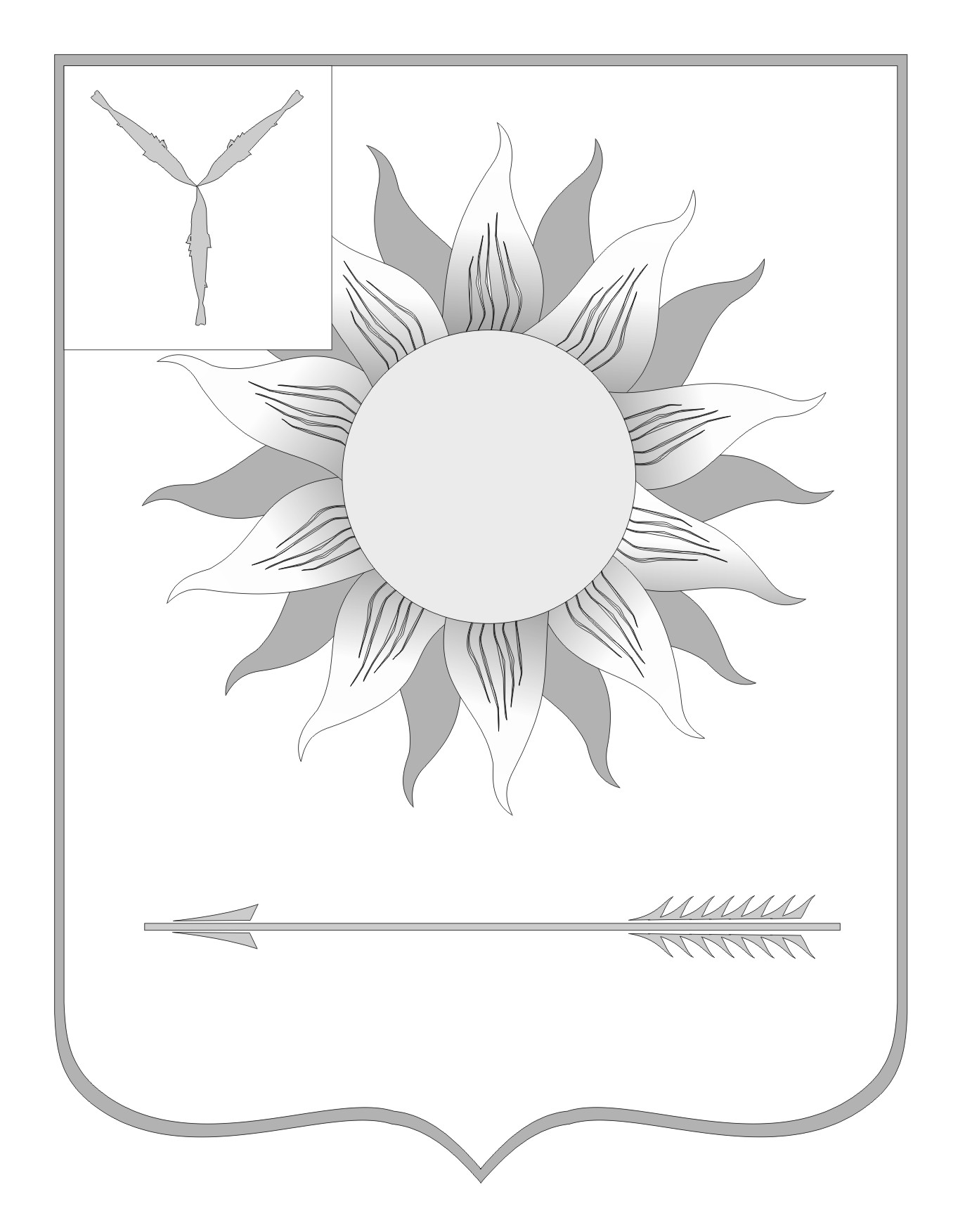 МУНИЦИПАЛЬНОЕ СОБРАНИЕ ГОРОДСКОГО ОКРУГА ЗАТО СВЕТЛЫЙСАРАТОВСКОЙ ОБЛАСТИР Е Ш Е Н И Е                                          ЗАТО СветлыйО публичных слушанияхВ соответствии с Федеральным законом от 6 октября 2003 года 
№ 131-ФЗ «Об общих принципах организации местного самоуправления 
в Российской Федерации», Уставом муниципального образования Городской округ ЗАТО Светлый Саратовской области, решением Совета депутатов муниципального образования ЗАТО Светлый 
от 28 июля 2005 года № 72 «Об утверждении положения о порядке организации и проведения публичных слушаний в ЗАТО Светлый», решением Муниципального собрания городского округа ЗАТО Светлый 
от 4 августа 2015 года № 28 «Об утверждении Положения о бюджетном процессе в городском округе ЗАТО Светлый Саратовской области» Муниципальное собрание городского округа ЗАТО Светлый приняло 
р е ш е н и е:1. Вынести на публичные слушания проект решения Муниципального собрания городского округа ЗАТО Светлый «Об итогах исполнения бюджета городского округа ЗАТО Светлый за 2018 год» согласно приложению.2. Провести публичные слушания по обсуждению проекта решения Муниципального собрания городского округа ЗАТО Светлый «Об итогах исполнения бюджета городского округа ЗАТО Светлый за 2018 год» 14 мая 2019 года в 15.00 в актовом зале администрации городского округа ЗАТО Светлый по адресу: Саратовская область, п. Светлый, ул. Кузнецова, д. 6а.3. Аргументированные замечания и предложения по проекту решения Муниципального собрания городского округа ЗАТО Светлый «Об итогах исполнения бюджета городского округа ЗАТО Светлый за 2018 год» заинетересованные лица вправе направить в письменном виде в финансовый орган администрации городского округа ЗАТО Светлый в срок до 6 мая 
2019 года с понедельника по пятницу с 8.00 до 17.30 по адресу: 
ул. Кузнецова, д. 6а, п. Светлый Саратовской области.4. Результаты (протокол) публичных слушаний опубликовать в газете городского округа ЗАТО Светлый «Светлые вести» и разместить (обнародовать) на официальном сайте администрации городского округа ЗАТО Светлый www.zatosvetly.ru в информационно-телекоммуникационной сети «Интернет» в течение 15 дней после их проведения. 4. Настоящее решение вступает в силу со дня его принятия и подлежит официальному опубликованию.Приложение к  решению Муниципального собрания городского округа ЗАТО Светлый от 23 апреля 2019 года № 46-191ПРОЕКТМУНИЦИПАЛЬНОЕ СОБРАНИЕ ГОРОДСКОГО ОКРУГА ЗАТО СВЕТЛЫЙСАРАТОВСКОЙ ОБЛАСТИР Е Ш Е Н И ЕОб итогах исполнения бюджета городского округа 
ЗАТО Светлый за 2018 годРуководствуясь Бюджетным кодексом Российской Федерации, Уставом муниципального образования Городской округ ЗАТО Светлый, решением Муниципального собрания городского округа ЗАТО Светлый 
от 4 августа 2015 года № 28 «Об утверждении Положения о бюджетном процессе в городском округе ЗАТО Светлый», Муниципальное собрание городского округа ЗАТО Светлый приняло р е ш е н и е:1. Утвердить отчет об исполнении бюджета городского округа ЗАТО Светлый за 2018 год по доходам в сумме 264 260 639,32 руб., по расходам 
в сумме 269 374 180,71 руб., дефицит в сумме 5 113 541,39 руб.2. Утвердить показатели:доходов бюджета городского округа ЗАТО Светлый за 2018 год 
по кодам классификации доходов бюджетов согласно приложению № 1;расходов бюджета городского округа ЗАТО Светлый за 2018 год 
по ведомственной структуре расходов бюджета городского округа ЗАТО Светлый согласно приложению № 2;расходов бюджета городского округа ЗАТО Светлый за 2018 год 
по разделам и подразделам классификации расходов бюджетов согласно приложению № 3;источников финансирования дефицита бюджета городского округа ЗАТО Светлый за 2018 год по кодам классификации источников финансирования дефицита бюджетов согласно приложению № 4.3. Настоящее решение подлежит официальному опубликованию.Приложение № 1к проекту решения Муниципального собрания городского округаЗАТО Светлый Доходы бюджета городского округа ЗАТО Светлый за 2018 годпо кодам классификации доходов бюджетов Приложение № 2к проекту решения Муниципального собрания городского округаЗАТО Светлый Расходы бюджета городского округа ЗАТО Светлый за 2018 год 
по ведомственной структуре расходов бюджета городского округа ЗАТО СветлыйПриложение № 3к проекту решения Муниципального собрания городского округаЗАТО Светлый Расходы бюджета городского округа ЗАТО Светлый за 2018 год по разделам и подразделам классификации расходов бюджетов Приложение № 4к проекту решения Муниципального собрания городского округаЗАТО Светлый Источники финансирования дефицита бюджета городского округа ЗАТО Светлый за 2018 год по кодам классификации источников финансирования дефицита бюджетовот 23 апреля 2019 года № 46-191Председатель Муниципального собрания городского округа ЗАТО Светлый              Н.Н. Лаптуров23 апреля 2019 годаГлава городского округа ЗАТО Светлый  В.В. Бачкин23 апреля 2019 годаНаименование показателяКод бюджетной классификацииИсполнено, руб.123Доходы бюджета - всегоx264 260 639,32в том числе:Налоговые и неналоговые доходы - всегох94 212 057,67НАЛОГИ НА ПРИБЫЛЬ, ДОХОДЫ63 155 907,30Налог на доходы физических лиц182 1 01 02000 01 0000 11063 155 907,30Налог на доходы физических лиц с доходов, источником которых является налоговый агент, за исключением доходов, в отношении которых исчисление и уплата налога осуществляются в соответствии со статьями 227, 2271 и 228 Налогового кодекса Российской Федерации182 1 01 02010 01 0000 11062 789 526,34Налог на доходы физических лиц с доходов, полученных от осуществления деятельности физическими лицами, зарегистрированными в качестве индивидуальных предпринимателей, нотариусов, занимающихся частной практикой, адвокатов, учредивших адвокатские кабинеты, и других лиц, занимающихся частной практикой в соответствии со статьей 227 Налогового кодекса Российской Федерации182 1 01 02020 01 0000 110150 694,43Налог на доходы физических лиц с доходов, полученных физическими лицами в соответствии со статьей 228 Налогового кодекса Российской Федерации182 1 01 02030 01 0000 110215 686,53НАЛОГИ НА ТОВАРЫ (РАБОТЫ, УСЛУГИ), РЕАЛИЗУЕМЫЕ НА ТЕРРИТОРИИ РОССИЙСКОЙ ФЕДЕРАЦИИ559 176,45Акцизы по подакцизным товарам (продукции), производимым на территории Российской Федерации100 1 03 02000 01 0000 110559 176,45Доходы от уплаты акцизов на дизельное топливо, подлежащие распределению между бюджетами субъектов Российской Федерации и местными бюджетами с учетом установленных дифференцированных нормативов отчислений в местные бюджеты100 1 03 02230 01 0000 110249 149,63Доходы от уплаты акцизов на моторные масла для дизельных и (или) карбюраторных (инжекторных) двигателей, подлежащие распределению между бюджетами субъектов Российской Федерации и местными бюджетами с учетом установленных дифференцированных нормативов отчислений в местные бюджеты100 1 03 02240 01 0000 1102 399,48123Доходы от уплаты акцизов на автомобильный бензин, подлежащие распределению между бюджетами субъектов Российской Федерации и местными бюджетами с учетом установленных дифференцированных нормативов отчислений в местные бюджеты100 1 03 02250 01 0000 110363 450,97Доходы от уплаты акцизов на прямогонный бензин, подлежащие распределению между бюджетами субъектов Российской Федерации и местными бюджетами с учетом установленных дифференцированных нормативов отчислений в местные бюджеты100 1 03 02260 01 0000 110-55 823,63НАЛОГИ НА СОВОКУПНЫЙ ДОХОД1 721 484,90Единый налог на вмененный доход для отдельных видов деятельности182 1 05 02010 02 0000 1101 654 015,90Единый сельскохозяйственный налог182 1 05 03010 01 0000 11020 000,00Налог, взимаемый в связи с применением патентной системы налогообложения, зачисляемый в бюджеты городских округов182 1 05 04010 02 0000 11047 469,00НАЛОГИ НА ИМУЩЕСТВО650 681,48Налог на имущество физических лиц, взимаемый по ставкам, применяемым к объектам налогообложения, расположенным в границах городских округов182 1 06 01020 04 0000 110584 020,33Земельный налог182 1 06 06000 00 0000 11066 661,15Земельный налог с организаций, обладающих земельным участком, расположенным в границах городских округов182 1 06 06032 04 0000 11059 504,93Земельный налог с физических лиц, обладающих земельным участком, расположенным в границах городских округов182 1 06 06042 04 0000 1107 156,22ДОХОДЫ ОТ ИСПОЛЬЗОВАНИЯ ИМУЩЕСТВА, НАХОДЯЩЕГОСЯВ ГОСУДАРСТВЕННОЙ И МУНИЦИПАЛЬНОЙ СОБСТВЕННОСТИ9 875 784,93Доходы, получаемые в виде арендной платы за земельные участки, государственная собственность на которые не разграничена и которые расположены в границах городских округов, а также средства от продажи права на заключение договоров аренды указанных земельных участков066 1 11 05012 04 0000 1201 146 724,91Доходы от сдачи в аренду имущества, находящегося в оперативном управлении органов управления городских округов и созданных ими учреждений (за исключением имущества муниципальных бюджетных и автономных учреждений)066 1 11 05034 04 0000 1202 891 037,09Прочие поступления от использования имущества, находящегося в собственности городских округов (за исключением имущества муниципальных бюджетных и автономных учреждений, а также имущества муниципальных унитарных предприятий, в том числе казенных)066 1 11 09044 04 0000 1205 838 022,93ПЛАТЕЖИ ПРИ ПОЛЬЗОВАНИИ ПРИРОДНЫМИ РЕСУРСАМИ46 096,27Плата за выбросы загрязняющих веществ в атмосферный воздух стационарными объектами048 1 12 01010 01 0000 12089,37Плата за размещение отходов производства048 1 12 01041 01 0000 12045 711,44Плата за размещение твердых коммунальных отходов048 1 12 01042 01 0000 120295,46ДОХОДЫ ОТ ОКАЗАНИЯ ПЛАТНЫХ УСЛУГ (РАБОТ) И КОМПЕНСАЦИИ ЗАТРАТ ГОСУДАРСТВА13 208 030,82Доходы от оказания платных услуг (работ)066 1 13 01000 00 0000 13012 945 456,18Прочие доходы от оказания платных услуг (работ) получателями средств бюджетов городских округов066 1 13 01994 04 0000 13012 945 456,18Доходы от компенсации затрат государства000 1 13 02000 00 0000 130262 574,64Прочие доходы от компенсации затрат бюджетов городских округов065 1 13 02994 04 0000 130181 530,00Прочие доходы от компенсации затрат бюджетов городских округов066 1 13 02994 04 0000 13081 044,64ДОХОДЫ ОТ ПРОДАЖИ МАТЕРИАЛЬНЫХ И НЕМАТЕРИАЛЬНЫХ АКТИВОВ1 659 534,23Доходы от реализации имущества, находящегося в оперативном управлении учреждений, находящихся в ведении органов управления городских округов (за исключением имущества муниципальных бюджетных и автономных учреждений), в части реализации основных средств по указанному имуществу066 1 14 02042 04 0000 410180 466,00Доходы от реализации иного имущества, находящегося в собственности городских округов (за исключением имущества муниципальных бюджетных и автономных учреждений, а также имущества муниципальных унитарных предприятий, в том числе казенных), в части реализации основных средств по указанному имуществу066 1 14 02043 04 0000 4101 479 068,23ШТРАФЫ, САНКЦИИ,ВОЗМЕЩЕНИЕ УЩЕРБА1 894 852,11Денежные взыскания (штрафы) за нарушение законодательства о налогах и сборах, предусмотренные статьями 116, 119.1, 119.2, пунктами 1 и 2 статьи 120, статьями 125, 126, 126.1, 128, 129, 129.1, 129.4, 132, 133, 134, 135, 135.1, 135.2 Налогового кодекса Российской Федерации182 1 16 03010 01 0000 14035 875,00Денежные взыскания (штрафы) за административные правонарушения в области налогов и сборов, предусмотренные Кодексом Российской Федерации об административных правонарушениях182 1 16 03030 01 0000 140600,00Денежные взыскания (штрафы) за административные правонарушения в области государственного регулирования производства и оборота этилового спирта, алкогольной, спиртосодержащей продукции188 1 16 08010 01 0000 140323 800,00Денежные взыскания (штрафы) и иные суммы, взыскиваемые с лиц, виновных в совершении преступлений, и в возмещение ущерба имуществу, зачисляемые в бюджеты городских округов066 1 16 21040 04 0000 140461 832,00Доходы от возмещения ущерба при возникновении страховых случаев по обязательному страхованию гражданской ответственности, когда выгодоприобретателями выступают получатели средств бюджетов городских округов066 1 16 23041 04 0000 14039 000,00Денежные взыскания (штрафы) за нарушение законодательства в области обеспечения санитарно-эпидемиологического благополучия человека и законодательства в сфере защиты прав потребителей141 1 16 28000 01 0000 14076 000,00Денежные взыскания (штрафы) за нарушение законодательства в области обеспечения санитарно-эпидемиологического благополучия человека и законодательства в сфере защиты прав потребителей188 1 16 28000 01 0000 14010 041,11Денежные взыскания (штрафы) за нарушение законодательства Российской Федерации о контрактной системе в сфере закупок товаров, работ, услуг для обеспечения государственных и муниципальных нужд для нужд городских округов007 1 16 33040 04 0000 1406 000,00Денежные взыскания (штрафы) за нарушение законодательства Российской Федерации об административных правонарушениях, предусмотренные статьей 20.25 Кодекса Российской Федерации об административных правонарушениях188 1 16 43000 01 0000 14097 873,94Денежные взыскания (штрафы), установленные законами субъектов Российской Федерации за несоблюдение муниципальных правовых актов, зачисляемые в бюджеты городских округов066 1 16 51020 02 0000 1403 500,00Прочие поступления от денежных взысканий (штрафов) и иных сумм в возмещение ущерба, зачисляемые в бюджеты городских округов066 1 16 90040 04 0000 140431 105,74Прочие поступления от денежных взысканий (штрафов) и иных сумм в возмещение ущерба, зачисляемые в бюджеты городских округов188 1 16 90040 04 0000 140409 224,32ПРОЧИЕ НЕНАЛОГОВЫЕ ДОХОДЫ1 440 509,18Прочие неналоговые доходы бюджетов городских округов066 1 17 05040 04 0000 1801 440 509,18БЕЗВОЗМЕЗДНЫЕ ПОСТУПЛЕНИЯ170 048 581,65БЕЗВОЗМЕЗДНЫЕ ПОСТУПЛЕНИЯОТ ДРУГИХ БЮДЖЕТОВ БЮДЖЕТНОЙ СИСТЕМЫ РОССИЙСКОЙ ФЕДЕРАЦИИ170 166 391,90Дотации бюджетам бюджетной системы Российской Федерации065 2 02 10000 00 0000 15161 500 300,00Дотации бюджетам городских округов на выравнивание бюджетной обеспеченности поселений области065 2 02 15001 04 0001 151567 800,00Дотации бюджетам городских округов на выравнивание бюджетной обеспеченности муниципальных районов (городских округов) области065 2 02 15001 04 0002 15118 189 500,00Дотации бюджетам городских округов, связанные с особым режимом безопасного функционирования закрытых административно-территориальных образований065 2 02 15010 04 0000 15142 743 000,00Субсидии бюджетам бюджетной системы Российской Федерации (межбюджетные субсидии)065 2 02 20000 00 0000 1518 004 605,53Прочие субсидии бюджетам городских округов065 2 02 29999 04 0000 1518 004 605,53Cубсидии бюджетам городских округов области на выравнивание возможностей местных бюджетов по обеспечению повышения оплаты труда отдельным категориям работников бюджетной сферы065 2 02 29999 04 0069 1513 069 669,07Субсидия бюджетам городских округов на реализацию проектов развития муниципальных образований области, основанных на местных инициативах065 2 02 29999 04 0073 151993 429,90Субсидии бюджетам городских округов области на обеспечение повышения оплаты труда некоторых категорий работников муниципальных учреждений065 2 02 29999 04 0075 1512 441 506,56Субсидия бюджетам городских округов области на приобретение дорожно-эксплуатационной техники, необходимой для выполнения комплекса работ по поддержанию надлежащего технического состояния автомобильных дорог общего пользования местного значения за счет средств областного дорожного фонда065 2 02 29999 04 0076 1511 500 000,00Субвенции бюджетам бюджетной системы Российской Федерации065 2 02 30000 00 0000 15194 905 121,12Субвенции бюджетам городских округов на выполнение передаваемых полномочий субъектов Российской Федерации065 2 02 30024 04 0000 15194 721 393,29Субвенции бюджетам городских округов области на финансовое обеспечение образовательной деятельности муниципальных общеобразовательных учреждений065 2 02 30024 04 0001 15150 722 610,02Субвенции бюджетам городских округов области на осуществление органами местного самоуправления государственных полномочий по созданию и организации деятельности комиссий по делам несовершеннолетних и защите их прав065 2 02 30024 04 0003 151193 360,09Субвенции бюджетам городских округов области на осуществление органами местного самоуправления государственных полномочий по образованию и обеспечению деятельности административных комиссий, определению перечня должностных лиц, уполномоченных составлять протоколы об административных правонарушениях065 2 02 30024 04 0008 151163 276,57Субвенции бюджетам городских округов области на осуществление органами местного самоуправления отдельных государственных полномочий по осуществлению деятельности по опеке и попечительству в отношении несовершеннолетних граждан в части расходов на оплату труда, уплату страховых взносов по обязательному социальному страхованию в государственные внебюджетные фонды Российской Федерации, обеспечение деятельности штатных работников065 2 02 30024 04 0009 151178 145,95Субвенции бюджетам городских округов области на осуществление органами местного самоуправления государственных полномочий по организации предоставления гражданам субсидий на оплату жилого помещения и коммунальных услуг065 2 02 30024 04 0010 151196 809,55Субвенции бюджетам городских округов области на осуществление органами местного самоуправления отдельных государственных полномочий по осуществлению деятельности по опеке и попечительству в отношении совершеннолетних граждан065 2 02 30024 04 0011 151205 961,97Субвенции бюджетам городских округов области на осуществление органами местного самоуправления государственных полномочий по организации предоставления компенсации родительской платы за присмотр и уход за детьми в образовательных организациях, реализующих065 2 02 30024 04 0012 151117 703,03Субвенции бюджетам городских округов области на компенсацию родительской платы за присмотр и уход за детьми в образовательных организациях, реализующих основную общеобразовательную программу дошкольного образования065 2 02 30024 04 0014 1513 232 700,00Субвенции бюджетам городских округов области на осуществление органами местного самоуправления отдельных государственных полномочий по государственному управлению охраной труда065 2 02 30024 04 0015 151132 395,43Субвенции бюджетам городских округов области на осуществление органами местного самоуправления государственных полномочий по предоставлению гражданам субсидий на оплату жилого помещения и коммунальных услуг065 2 02 30024 04 0016 151611 473,99Субвенции бюджетам городских округов области на предоставление питания отдельным категориям обучающихся в муниципальных образовательных организациях, реализующих образовательные программы начального общего, основного общего и среднего общего образования065 2 02 30024 04 0027 151952 094,18Субвенции бюджетам городских округов области на частичное финансирование расходов на присмотр и уход за детьми дошкольного возраста в муниципальных образовательных организациях, реализующих основную общеобразовательную программу дошкольного образования065 2 02 30024 04 0028 151186 829,62Субвенции бюджетам городских округов области на осуществление органами местного самоуправления государственных полномочий по организации предоставления питания отдельным категориям обучающихся в муниципальных образовательных организациях, реализующих образовательные программы начального общего, основного общего и среднего общего образования065 2 02 30024 04 0029 15192 270,76Субвенции бюджетам городских округов области на финансовое обеспечение образовательной деятельности муниципальных дошкольных образовательных организаций065 2 02 30024 04 0037 15137 735 762,13Субвенции бюджетам городских округов на осуществление первичного воинского учета на территориях, где отсутствуют военные комиссариаты065 2 02 35118 04 0000 151182 255,83Субвенции бюджетам городских округов на осуществление полномочий по составлению (изменению) списков кандидатов в присяжные заседатели федеральных судов общей юрисдикции в Российской Федерации065 2 02 35120 04 0000 1511 472,00Прочие межбюджетные трансферты, передаваемые бюджетам городских округов065 2 02 49999 04 0000 1515 756 365,25Межбюджетные трансферты, передаваемые бюджетам городских округов области в целях обеспечения надлежащего осуществления полномочий по решению вопросов местного значения065 2 02 49999 04 0013 151240 000,00Межбюджетные трансферты, передаваемые бюджетам городских округов области в целях поддержки районных печатных средств массовой информации065 2 02 49999 04 0015 151170 000,00Межбюджетные трансферты, передаваемые бюджетам городских округов области, стимулирующего (поощрительного) характера065 2 02 49999 04 0017 1515 346 365,25ПРОЧИЕБЕЗВОЗМЕЗДНЫЕ ПОСТУПЛЕНИЯ066 2 07 00000 00 0000 00062 812,10Прочие безвозмездные поступления в бюджеты городских округов066 2 07 04050 04 0000 18062 812,10Проекты развития муниципальных образований Саратовской области, основанных на местных инициативах066 2 07 04050 04 0073 18062 812,10ВОЗВРАТ ОСТАТКОВ СУБСИДИЙ, СУБВЕНЦИЙ И ИНЫХ МЕЖБЮДЖЕТНЫХ ТРАНСФЕРТОВ, ИМЕЮЩИХ ЦЕЛЕВОЕ НАЗНАЧЕНИЕ, ПРОШЛЫХ ЛЕТ065 2 19 00000 00 0000 000-180 622,35Возврат остатков субсидий на государственную поддержку малого и среднего предпринимательства, включая крестьянские (фермерские) хозяйства,  из бюджетов городских округов065 2 19 25064 04 0000 151-171 582,16Возврат прочих остатков субсидий, субвенций и иных межбюджетных трансфертов, имеющих целевое назначение, прошлых лет из бюджетов городских округов065 2 19 60010 04 0000 151-9 040,19Наименование показателяКод бюджетной классификацииКод бюджетной классификацииКод бюджетной классификацииКод бюджетной классификацииКод бюджетной классификацииИсполнено, руб.Наименование показателяКод ГРБСРаз-делПод-раз-делЦелеваястатьяВид рас-хо-довИсполнено, руб.1234567Муниципальное собрание городского округа ЗАТО Светлый064562 568,73ОБЩЕГОСУДАРСТВЕННЫЕ ВОПРОСЫ06401562 568,73Функционирование законодательных (представительных) органов государственной власти и представительных органов муниципальных образований0640103562 568,73Руководство и управление в сфере установленных функций органов местного самоуправления06401037100000000562 568,73Обеспечение деятельности представительных органов местного самоуправления06401037110000000562 568,73Расходы, осуществляемые органами местного самоуправления и муниципальными казенными учреждениями06401037110010000562 568,73Расходы на выплаты персоналу в целях обеспечения выполнения функций государственными (муниципальными) органами, казенными учреждениями, органами управления государственными внебюджетными фондами06401037110010000100562 568,73Расходы на выплаты персоналу государственных (муниципальных) органов06401037110010000120562 568,73Фонд оплаты труда государственных (муниципальных) органов06401037110010000121433 008,241234567Взносы по обязательному социальному страхованию на выплаты денежного содержания и иные выплаты работникам государственных (муниципальных) органов06401037110010000129129 560,49Управление финансов, экономического развития и муниципального имущества администрации городского округа ЗАТО Светлый0656 524 946,11ОБЩЕГОСУДАРСТВЕННЫЕ ВОПРОСЫ065016 524 946,11Обеспечение деятельности финансовых, налоговых и таможенных органов и органов финансового (финансово-бюджетного) надзора06501066 524 946,11Муниципальная программа «Управление финансами городского округа ЗАТО Светлый на 2018-2020 годы»065010607000000006 524 946,11Основное мероприятие «Обеспечение реализации муниципальной программы»065010607003000006 524 946,11Расходы, осуществляемые органами местного самоуправления и муниципальными казенными учреждениями065010607003100006 524 946,11Расходы на выплаты персоналу в целях обеспечения выполнения функций государственными (муниципальными) органами, казенными учреждениями, органами управления государственными внебюджетными фондами065010607003100001006 497 676,91Расходы на выплаты персоналу государственных (муниципальных) органов065010607003100001206 497 676,91Фонд оплаты труда государственных (муниципальных) органов065010607003100001215 011 556,97Иные выплаты персоналу государственных (муниципальных) органов, за исключением фонда оплаты труда065010607003100001221 056,40Взносы по обязательному социальному страхованию на выплаты денежного содержания и иные выплаты работникам государственных (муниципальных) органов065010607003100001291 485 063,54Закупка товаров, работ и услуг для обеспечения государственных (муниципальных) нужд0650106070031000020027 269,20Иные закупки товаров, работ и услуг для обеспечения государственных (муниципальных) нужд0650106070031000024027 269,20Прочая закупка товаров, работ и услуг0650106070031000024427 269,20Администрация городского округа ЗАТО Светлый066262 286 665,87ОБЩЕГОСУДАРСТВЕННЫЕ ВОПРОСЫ0660127 433 012,45Функционирование высшего должностного лица субъекта Российской Федерации и муниципального образования06601021 258 347,78Руководство и управление в сфере установленных функций органов местного самоуправления066010271000000001 258 347,78Расходы, связанные с выполнением должностных обязанностей главы городского округа066010271200000001 258 347,78Расходы, осуществляемые органами местного самоуправления и муниципальными казенными учреждениями066010271200100001 258 347,78Расходы на выплаты персоналу в целях обеспечения выполнения функций государственными (муниципальными) органами, казенными учреждениями, органами управления государственными внебюджетными фондами066010271200100001001 258 347,78Расходы на выплаты персоналу государственных (муниципальных) органов066010271200100001201 258 347,78Фонд оплаты труда государственных (муниципальных) органов06601027120010000121970 781,45Взносы по обязательному социальному страхованию на выплаты денежного содержания и иные выплаты работникам государственных (муниципальных) органов06601027120010000129287 566,33Функционирование Правительства Российской Федерации, высших исполнительных органов государственной власти субъектов Российской Федерации, местных администраций06601049 251 590,16Муниципальная программа «Развитие местного самоуправления в городском округе ЗАТО Светлый» на 2018 - 2020 годы066010406000000008 195 069,85Основное мероприятие «Создание условий для деятельности органов местного самоуправления городского округа ЗАТО Светлый»066010406001000008 181 069,85Расходы на обеспечение функций центрального аппарата066010406001102008 181 069,85Расходы на выплаты персоналу в целях обеспечения выполнения функций государственными (муниципальными) органами, казенными учреждениями, органами управления государственными внебюджетными фондами066010406001102001007 789 366,61Расходы на выплаты персоналу государственных (муниципальных) органов066010406001102001207 789 366,61Фонд оплаты труда государственных (муниципальных) органов066010406001102001215 916 161,49Иные выплаты персоналу государственных (муниципальных) органов, за исключением фонда оплаты труда0660104060011020012266 959,65Взносы по обязательному социальному страхованию на выплаты денежного содержания и иные выплаты работникам государственных (муниципальных) органов066010406001102001291 806 245,47Закупка товаров, работ и услуг для обеспечения государственных (муниципальных) нужд06601040600110200200182 839,26Иные закупки товаров, работ и услуг для обеспечения государственных (муниципальных) нужд06601040600110200240182 839,26Закупка товаров, работ, услуг в сфере информационно-коммуникационных технологий06601040600110200242177 850,00Прочая закупка товаров, работ и услуг066010406001102002444 989,26Социальное обеспечение и иные выплаты населению06601040600110200300192 117,98Социальные выплаты гражданам, кроме публичных нормативных социальных выплат06601040600110200320192 117,98Пособия, компенсации и иные социальные выплаты гражданам, кроме публичных нормативных обязательств06601040600110200321192 117,98Иные бюджетные ассигнования0660104060011020080016 746,00Уплата налогов, сборов и иных платежей0660104060011020085016 746,00Уплата налога на имущество организаций и земельного налога066010406001102008511 410,00Уплата прочих налогов, сборов0660104060011020085215 336,00Основное мероприятие «Формирование системы непрерывного обучения, профессиональной переподготовки и повышения квалификации для профессионального развития муниципальных служащих»0660104060040000014 000,00Расходы на обеспечение функций центрального аппарата0660104060041020014 000,00Закупка товаров, работ и услуг для обеспечения государственных (муниципальных) нужд0660104060041020020014 000,00Иные закупки товаров, работ и услуг для обеспечения государственных (муниципальных) нужд0660104060041020024014 000,00Прочая закупка товаров, работ и услуг0660104060041020024414 000,00Осуществление органами местного самоуправления переданных государственных полномочий066010479000000001 056 520,31Осуществление органами местного самоуправления государственных полномочий за счет субвенции из бюджета Саратовской области066010479200000001 056 520,31Осуществление отдельных государственных полномочий по государственному управлению охраной труда06601047920076300132 395,43Расходы на выплаты персоналу в целях обеспечения выполнения функций государственными (муниципальными) органами, казенными учреждениями, органами управления государственными внебюджетными фондами06601047920076300100102 395,43Расходы на выплаты персоналу государственных (муниципальных) органов06601047920076300120102 395,43Фонд оплаты труда государственных (муниципальных) органов0660104792007630012178 947,91Взносы по обязательному социальному страхованию на выплаты денежного содержания и иные выплаты работникам государственных (муниципальных) органов0660104792007630012923 447,52Закупка товаров, работ и услуг для обеспечения государственных (муниципальных) нужд0660104792007630020030 000,00Иные закупки товаров, работ и услуг для обеспечения государственных (муниципальных) нужд0660104792007630024030 000,00Прочая закупка товаров, работ и услуг0660104792007630024430 000,00Осуществление отдельных государственных полномочий по осуществлению деятельности по опеке и попечительству в отношении совершеннолетних граждан06601047920076400205 961,97Расходы на выплаты персоналу в целях обеспечения выполнения функций государственными (муниципальными) органами, казенными учреждениями, органами управления государственными внебюджетными фондами06601047920076400100177 761,97Расходы на выплаты персоналу государственных (муниципальных) органов06601047920076400120177 761,97Фонд оплаты труда государственных (муниципальных) органов06601047920076400121137 412,50Взносы по обязательному социальному страхованию на выплаты денежного содержания и иные выплаты работникам государственных (муниципальных) органов0660104792007640012940 349,47Закупка товаров, работ и услуг для обеспечения государственных (муниципальных) нужд0660104792007640020028 200,00Иные закупки товаров, работ и услуг для обеспечения государственных (муниципальных) нужд0660104792007640024028 200,00Закупка товаров, работ, услуг в сфере информационно-коммуникационных технологий066010479200764002428 200,00Прочая закупка товаров, работ и услуг0660104792007640024420 000,00Осуществление государственных полномочий по образованию и обеспечению деятельности административных комиссий, определению перечня должностных лиц, уполномоченных составлять протоколы об административных правонарушениях06601047920076500151 464,01Расходы на выплаты персоналу в целях обеспечения выполнения функций государственными (муниципальными) органами, казенными учреждениями, органами управления государственными внебюджетными фондами06601047920076500100135 764,01Расходы на выплаты персоналу государственных (муниципальных) органов06601047920076500120135 764,01Фонд оплаты труда государственных (муниципальных) органов06601047920076500121104 445,52Взносы по обязательному социальному страхованию на выплаты денежного содержания и иные выплаты работникам государственных (муниципальных) органов0660104792007650012931 318,49Закупка товаров, работ и услуг для обеспечения государственных (муниципальных) нужд0660104792007650020015 700,00Иные закупки товаров, работ и услуг для обеспечения государственных (муниципальных) нужд0660104792007650024015 700,00Прочая закупка товаров, работ и услуг0660104792007650024415 700,00Осуществление государственных полномочий по созданию и организации деятельности комиссий по делам несовершеннолетних и защите их прав06601047920076600193 360,09Расходы на выплаты персоналу в целях обеспечения выполнения функций государственными (муниципальными) органами, казенными учреждениями, органами управления государственными внебюджетными фондами06601047920076600100177 920,09Расходы на выплаты персоналу государственных (муниципальных) органов06601047920076600120177 920,09Фонд оплаты труда государственных (муниципальных) органов06601047920076600121135 323,33Иные выплаты персоналу государственных (муниципальных) органов, за исключением фонда оплаты труда066010479200766001222 100,00Взносы по обязательному социальному страхованию на выплаты денежного содержания и иные выплаты работникам государственных (муниципальных) органов0660104792007660012940 496,76Закупка товаров, работ и услуг для обеспечения государственных (муниципальных) нужд0660104792007660020015 440,00Иные закупки товаров, работ и услуг для обеспечения государственных (муниципальных) нужд0660104792007660024015 440,00Закупка товаров, работ, услуг в сфере информационно-коммуникационных технологий066010479200766002422 700,00Прочая закупка товаров, работ и услуг0660104792007660024412 740,00Осуществление государственных полномочий по организации предоставления гражданам субсидий на оплату жилого помещения и коммунальных услуг06601047920077Б00195 192,86Расходы на выплаты персоналу в целях обеспечения выполнения функций государственными (муниципальными) органами, казенными учреждениями, органами управления государственными внебюджетными фондами06601047920077Б00100195 192,86Расходы на выплаты персоналу государственных (муниципальных) органов06601047920077Б00120195 192,86Фонд оплаты труда государственных (муниципальных) органов06601047920077Б00121151 563,38Иные выплаты персоналу государственных (муниципальных) органов, за исключением фонда оплаты труда06601047920077Б00122273,33Взносы по обязательному социальному страхованию на выплаты денежного содержания и иные выплаты работникам государственных (муниципальных) органов06601047920077Б0012943 356,15Осуществление деятельности по опеке и попечительству в отношении несовершеннолетних граждан в части расходов на оплату труда, уплату страховых взносов по обязательному социальному страхованию в государственные внебюджетные фонды Российской Федерации,  обеспечение деятельности штатных работников06601047920077Е00178 145,95Расходы на выплаты персоналу в целях обеспечения выполнения функций государственными (муниципальными) органами, казенными учреждениями, органами управления государственными внебюджетными фондами06601047920077Е00100162 465,95Расходы на выплаты персоналу государственных (муниципальных) органов06601047920077Е00120162 465,95Фонд оплаты труда государственных (муниципальных) органов06601047920077Е00121124 781,85Взносы по обязательному социальному страхованию на выплаты денежного содержания и иные выплаты работникам государственных (муниципальных) органов06601047920077Е0012937 684,10Закупка товаров, работ и услуг для обеспечения государственных (муниципальных) нужд06601047920077Е0020015 680,00Иные закупки товаров, работ и услуг для обеспечения государственных (муниципальных) нужд06601047920077Е0024015 680,00Закупка товаров, работ, услуг в сфере информационно-коммуникационных технологий06601047920077Е002424 480,00Прочая закупка товаров, работ и услуг06601047920077Е0024411 200,00Судебная система06601051 472,00Осуществление органами местного самоуправления переданных государственных полномочий066010579000000001 472,00Осуществление органами местного самоуправления государственных полномочий за счет субвенции из федерального бюджета066010579100000001 472,00Субвенции на осуществление полномочий по составлению (изменению) списков кандидатов в присяжные заседатели федеральных судов общей юрисдикции в Российской Федерации066010579100512001 472,00Закупка товаров, работ и услуг для обеспечения государственных (муниципальных) нужд066010579100512002001 472,00Иные закупки товаров, работ и услуг для обеспечения государственных (муниципальных) нужд066010579100512002401 472,00Прочая закупка товаров, работ и услуг066010579100512002441 472,00Другие общегосударственные вопросы066011316 921 602,51Муниципальная программа «Развитие образования городского округа ЗАТО Светлый» на 2016-2018 годы0660113020000000048 271,19Основное мероприятие «Обеспечение повышения оплаты труда некоторых категорий работников муниципальных учреждений»0660113020060000048 271,19Обеспечение повышения оплаты труда некоторых категорий работников муниципальных учреждений0660113020067230045 899,20Расходы на выплаты персоналу в целях обеспечения выполнения функций государственными (муниципальными) органами, казенными учреждениями, органами управления государственными внебюджетными фондами0660113020067230010045 899,20Расходы на выплаты персоналу казенных учреждений0660113020067230011045 899,20Фонд оплаты труда учреждений0660113020067230011135 253,02Взносы по обязательному социальному страхованию на выплаты по оплате труда работников и иные выплаты работникам учреждений0660113020067230011910 646,18Обеспечение повышения оплаты труда некоторых категорий работников муниципальных учреждений за счет средств местного бюджета066011302006S23002 371,99Расходы на выплаты персоналу в целях обеспечения выполнения функций государственными (муниципальными) органами, казенными учреждениями, органами управления государственными внебюджетными фондами066011302006S23001002 371,99Расходы на выплаты персоналу казенных учреждений066011302006S23001102 371,99Фонд оплаты труда учреждений066011302006S23001111 821,74Взносы по обязательному социальному страхованию на выплаты по оплате труда работников и иные выплаты работникам учреждений066011302006S2300119550,25Муниципальная программа «Развитие местного самоуправления в городском округе ЗАТО Светлый» на 2018 - 2020 годы0660113060000000014 672 270,34Основное мероприятие «Создание условий для деятельности органов местного самоуправления городского округа ЗАТО Светлый»0660113060010000014 086 619,58Расходы, осуществляемые органами местного самоуправления и муниципальными казенными учреждениями0660113060011000014 086 619,58Расходы на выплаты персоналу в целях обеспечения выполнения функций государственными (муниципальными) органами, казенными учреждениями, органами управления государственными внебюджетными фондами066011306001100001009 829 206,18Расходы на выплаты персоналу казенных учреждений066011306001100001109 829 206,18Фонд оплаты труда учреждений066011306001100001117 592 091,02Иные выплаты персоналу учреждений, за исключением фонда оплаты труда066011306001100001122 200,00Взносы по обязательному социальному страхованию на выплаты по оплате труда работников и иные выплаты работникам учреждений066011306001100001192 234 915,16Закупка товаров, работ и услуг для обеспечения государственных (муниципальных) нужд066011306001100002003 882 734,06Иные закупки товаров, работ и услуг для обеспечения государственных (муниципальных) нужд066011306001100002403 882 734,06Закупка товаров, работ, услуг в сфере информационно-коммуникационных технологий066011306001100002421 504 017,14Прочая закупка товаров, работ и услуг066011306001100002442 378 716,92Социальное обеспечение и иные выплаты населению06601130600110000300108 225,49Социальные выплаты гражданам, кроме публичных нормативных социальных выплат06601130600110000320108 225,49Пособия, компенсации и иные социальные выплаты гражданам, кроме публичных нормативных обязательств06601130600110000321108 225,49Иные бюджетные ассигнования06601130600110000800266 453,85Уплата налогов, сборов и иных платежей06601130600110000850266 453,85Уплата налога на имущество организаций и земельного налога06601130600110000851181 000,00Уплата прочих налогов, сборов0660113060011000085280 817,00Уплата иных платежей066011306001100008534 636,85Основное мероприятие «Создание условий для повышения имиджа городского округа ЗАТО Светлый»06601130600200000108 928,38Расходы, осуществляемые органами местного самоуправления и муниципальными казенными учреждениями06601130600210000108 928,38Закупка товаров, работ и услуг для обеспечения государственных (муниципальных) нужд0660113060021000020049 806,70Иные закупки товаров, работ и услуг для обеспечения государственных (муниципальных) нужд0660113060021000024049 806,70Прочая закупка товаров, работ и услуг0660113060021000024449 806,70Иные бюджетные ассигнования0660113060021000080059 121,68Уплата налогов, сборов и иных платежей0660113060021000085059 121,68Уплата иных платежей0660113060021000085359 121,68Основное мероприятие «Обеспечение повышения оплаты труда некоторых категорий работников муниципальных учреждений»06601130600600000476 722,38Обеспечение повышения оплаты труда некоторых категорий работников муниципальных учреждений06601130600672300452 880,82Расходы на выплаты персоналу в целях обеспечения выполнения функций государственными (муниципальными) органами, казенными учреждениями, органами управления государственными внебюджетными фондами06601130600672300100452 880,82Расходы на выплаты персоналу казенных учреждений06601130600672300110452 880,82Фонд оплаты труда учреждений06601130600672300111347 854,60Взносы по обязательному социальному страхованию на выплаты по оплате труда работников и иные выплаты работникам учреждений06601130600672300119105 026,22Обеспечение повышения оплаты труда некоторых категорий работников муниципальных учреждений за счет средств местного бюджета066011306006S230023 841,56Расходы на выплаты персоналу в целях обеспечения выполнения функций государственными (муниципальными) органами, казенными учреждениями, органами управления государственными внебюджетными фондами066011306006S230010023 841,56Расходы на выплаты персоналу казенных учреждений066011306006S230011023 841,56Фонд оплаты труда учреждений066011306006S230011118 306,89Взносы по обязательному социальному страхованию на выплаты по оплате труда работников и иные выплаты работникам учреждений066011306006S23001195 534,67Муниципальная программа «Развитие малого и среднего предпринимательства городского округа ЗАТО Светлый на 2014-2020 годы»0660113140000000015 000,00Основное мероприятие «Организация проведения торжественных мероприятий»0660113140570000015 000,00Расходы, осуществляемые органами местного самоуправления и муниципальными казенными учреждениями0660113140571000015 000,00Закупка товаров, работ и услуг для обеспечения государственных (муниципальных) нужд0660113140571000020015 000,00Иные закупки товаров, работ и услуг для обеспечения государственных (муниципальных) нужд0660113140571000024015 000,00Прочая закупка товаров, работ и услуг0660113140571000024415 000,00Муниципальная программа «Обеспечение пожарной безопасности объектов городского округа ЗАТО Светлый» на 2017-2019 годы0660113150000000099 570,00Основное мероприятие «Обеспечение мер первичной пожарной безопасности в учреждениях»0660113150010000099 570,00Расходы, осуществляемые органами местного самоуправления и муниципальными казенными учреждениями0660113150011000099 570,00Закупка товаров, работ и услуг для обеспечения государственных (муниципальных) нужд0660113150011000020099 570,00Иные закупки товаров, работ и услуг для обеспечения государственных (муниципальных) нужд0660113150011000024099 570,00Прочая закупка товаров, работ и услуг0660113150011000024499 570,00Муниципальная программа  «Профилактика экстремизма и терроризма в городском округе ЗАТО Светлый на 2017-2019 годы»06601132000000000202 855,14Основное мероприятие «Профилактические мероприятия»06601132000200000202 855,14Расходы, осуществляемые органами местного самоуправления и муниципальными казенными учреждениями06601132000210000202 855,14Закупка товаров, работ и услуг для обеспечения государственных (муниципальных) нужд06601132000210000200202 855,14Иные закупки товаров, работ и услуг для обеспечения государственных (муниципальных) нужд06601132000210000240202 855,14Прочая закупка товаров, работ и услуг06601132000210000244202 855,14Руководство и управление в сфере установленных функций органов местного самоуправления06601137100000000343 598,99Мероприятия  в сфере управления муниципальной собственностью и земельными ресурсами06601137130000000276 907,88Мероприятия в области архитектуры и градостроительства0660113713001070040 000,00Закупка товаров, работ и услуг для обеспечения государственных (муниципальных) нужд0660113713001070020040 000,00Иные закупки товаров, работ и услуг для обеспечения государственных (муниципальных) нужд0660113713001070024040 000,00Прочая закупка товаров, работ и услуг0660113713001070024440 000,00Иные расходы, связанные с управлением и распоряжением муниципальной собственностью06601137130010800236 907,88Закупка товаров, работ и услуг для обеспечения государственных (муниципальных) нужд06601137130010800200236 907,88Иные закупки товаров, работ и услуг для обеспечения государственных (муниципальных) нужд06601137130010800240236 907,88Закупка товаров, работ, услуг в целях капитального ремонта государственного (муниципального) имущества0660113713001080024320 000,00Прочая закупка товаров, работ и услуг06601137130010800244216 907,88Прочие расходы органов местного самоуправления0660113716000000066 691,11Расходы, осуществляемые органами местного самоуправления и муниципальными казенными учреждениями0660113716001000066 691,11Закупка товаров, работ и услуг для обеспечения государственных (муниципальных) нужд0660113716001000020044 127,11Иные закупки товаров, работ и услуг для обеспечения государственных (муниципальных) нужд0660113716001000024044 127,11Прочая закупка товаров, работ и услуг0660113716001000024444 127,11Социальное обеспечение и иные выплаты населению0660113716001000030018 964,00Премии и гранты06601137160010000350Иные бюджетные ассигнования066011371600100008003 600,00Исполнение судебных актов066011371600100008303 600,00Исполнение судебных актов Российской Федерации и мировых соглашений по возмещению причиненного вреда066011371600100008313 600,00Обеспечение деятельности учреждений (оказание муниципальных услуг, выполнение работ)066011377000000001 540 036,85Расходы на обеспечение деятельности муниципальных казенных учреждений066011377100000001 540 036,85Расходы, осуществляемые органами местного самоуправления и муниципальными казенными учреждениями066011377100100001 540 036,85Расходы на выплаты персоналу в целях обеспечения выполнения функций государственными (муниципальными) органами, казенными учреждениями, органами управления государственными внебюджетными фондами066011377100100001001 540 036,85Расходы на выплаты персоналу казенных учреждений066011377100100001101 540 036,85Фонд оплаты труда учреждений066011377100100001111 185 951,31Иные выплаты персоналу учреждений, за исключением фонда оплаты труда066011377100100001121 080,65Взносы по обязательному социальному страхованию на выплаты по оплате труда работников и иные выплаты работникам учреждений06601137710010000119353 004,89НАЦИОНАЛЬНАЯ ОБОРОНА06602182 255,83Мобилизационная и вневойсковая подготовка0660203182 255,83Осуществление органами местного самоуправления переданных государственных полномочий06602037900000000182 255,83Осуществление органами местного самоуправления государственных полномочий за счет субвенции из федерального бюджета06602037910000000182 255,83Субвенции на осуществление первичного воинского учета на территориях, где отсутствуют военные комиссариаты06602037910051180182 255,83Расходы на выплаты персоналу в целях обеспечения выполнения функций государственными (муниципальными) органами, казенными учреждениями, органами управления государственными внебюджетными фондами06602037910051180100172 055,83Расходы на выплаты персоналу государственных (муниципальных) органов06602037910051180120172 055,83Фонд оплаты труда государственных (муниципальных) органов06602037910051180121132 632,91Иные выплаты персоналу государственных (муниципальных) органов, за исключением фонда оплаты труда06602037910051180122600,00Взносы по обязательному социальному страхованию на выплаты денежного содержания и иные выплаты работникам государственных (муниципальных) органов0660203791005118012938 822,92Закупка товаров, работ и услуг для обеспечения государственных (муниципальных) нужд0660203791005118020010 200,00Иные закупки товаров, работ и услуг для обеспечения государственных (муниципальных) нужд0660203791005118024010 200,00Прочая закупка товаров, работ и услуг0660203791005118024410 200,00НАЦИОНАЛЬНАЯ ЭКОНОМИКА066045 607 579,31Дорожное хозяйство (дорожные фонды)06604095 500 288,73Муниципальная программа «Повышение безопасности дорожного движения в городском округе ЗАТО Светлый на 2016-2018 годы»066040904000000005 226 688,73Основное мероприятие «Мероприятия по обеспечению безопасности дорожного движения за счет средств муниципального дорожного фонда»06604090400100000512 198,00Расходы, осуществляемые органами местного самоуправления и муниципальными казенными учреждениями06604090400110000512 198,00Закупка товаров, работ и услуг для обеспечения государственных (муниципальных) нужд06604090400110000200512 198,00Иные закупки товаров, работ и услуг для обеспечения государственных (муниципальных) нужд06604090400110000240512 198,00Прочая закупка товаров, работ и услуг06604090400110000244512 198,00Основное мероприятие «Капитальный ремонт и ремонт автомобильных дорог общего пользования местного значения, а также дворовых территорий многоквартирных домов, проездов к дворовым территориям многоквартирных домов»066040904002000002 108 113,73Расходы, осуществляемые органами местного самоуправления и муниципальными казенными учреждениями066040904002100002 108 113,73Закупка товаров, работ и услуг для обеспечения государственных (муниципальных) нужд066040904002100002002 108 113,73Иные закупки товаров, работ и услуг для обеспечения государственных (муниципальных) нужд066040904002100002402 108 113,73Прочая закупка товаров, работ и услуг066040904002100002442 108 113,73Основное мероприятие «Мероприятия по обеспечению безопасности дорожного движения за счет иных средств бюджета»06604090400300000636 377,00Расходы, осуществляемые органами местного самоуправления и муниципальными казенными учреждениями06604090400310000636 377,00Закупка товаров, работ и услуг для обеспечения государственных (муниципальных) нужд06604090400310000200636 377,00Иные закупки товаров, работ и услуг для обеспечения государственных (муниципальных) нужд06604090400310000240636 377,00Прочая закупка товаров, работ и услуг06604090400310000244636 377,00Основное мероприятие «Приобретение дорожно-эксплуатационной техники, необходимой для выполнения комплекса работ по поддержанию надлежащего технического состояния 
автомобильных дорог общего пользования местного значения»066040904004000001 970 000,00Приобретение дорожно-эксплуатационной техники, необходимой для выполнения комплекса работ по поддержанию надлежащего технического состояния автомобильных дорог общего пользования местного значения за счет средств областного дорожного фонда066040904004D79001 500 000,00Закупка товаров, работ и услуг для обеспечения государственных (муниципальных) нужд066040904004D79002001 500 000,00Иные закупки товаров, работ и услуг для обеспечения государственных (муниципальных) нужд066040904004D79002401 500 000,00Прочая закупка товаров, работ и услуг066040904004D79002441 500 000,00Приобретение дорожно-эксплуатационной техники, необходимой для выполнения комплекса работ по поддержанию надлежащего технического состояния автомобильных дорог общего пользования местного значения за счет средств  местного бюджета (или за счет средств муниципального дорожного фонда)066040904004S7900470 000,00Закупка товаров, работ и услуг для обеспечения государственных (муниципальных) нужд066040904004S7900200470 000,00Иные закупки товаров, работ и услуг для обеспечения государственных (муниципальных) нужд066040904004S7900240470 000,00Прочая закупка товаров, работ и услуг066040904004S7900244470 000,00Муниципальная программа «Формирование комфортной городской среды на территории городского округа ЗАТО Светлый» на 2018 - 2022 годы06604091100000000273 600,00Основное мероприятие  «Благоустройство дворовых территорий многоквартирных домов городского округа ЗАТО Светлый»06604091100100000273 600,00Расходы, осуществляемые органами местного самоуправления и муниципальными казенными учреждениями06604091100110000273 600,00Закупка товаров, работ и услуг для обеспечения государственных (муниципальных) нужд06604091100110000200273 600,00Иные закупки товаров, работ и услуг для обеспечения государственных (муниципальных) нужд06604091100110000240273 600,00Прочая закупка товаров, работ и услуг06604091100110000244273 600,00Другие вопросы в области национальной экономики0660412107 290,58Руководство и управление в сфере установленных функций органов местного самоуправления06604127100000000107 290,58Мероприятия  в сфере управления муниципальной собственностью и земельными ресурсами06604127130000000107 290,58Иные расходы, связанные с управлением и распоряжением земельными ресурсами06604127130010900107 290,58Закупка товаров, работ и услуг для обеспечения государственных (муниципальных) нужд06604127130010900200107 290,58Иные закупки товаров, работ и услуг для обеспечения государственных (муниципальных) нужд06604127130010900240107 290,58Прочая закупка товаров, работ и услуг06604127130010900244107 290,58ЖИЛИЩНО-КОММУНАЛЬНОЕ ХОЗЯЙСТВО0660536 399 924,46Жилищное хозяйство06605013 912 000,00Капитальный ремонт общего имущества многоквартирных домов, находящегося в собственности городского округа066050178000000003 912 000,00Взносы на проведение капитального ремонта общего имущества многоквартирных домов, находящегося в собственности городского округа066050178100000003 912 000,00Расходы, осуществляемые органами местного самоуправления и муниципальными казенными учреждениями066050178100100003 912 000,00Закупка товаров, работ и услуг для обеспечения государственных (муниципальных) нужд066050178100100002003 912 000,00Иные закупки товаров, работ и услуг для обеспечения государственных (муниципальных) нужд066050178100100002403 912 000,00Прочая закупка товаров, работ и услуг066050178100100002443 912 000,00Коммунальное хозяйство066050216 958 959,71Муниципальная программа «Повышение качества водоснабжения» на 2016-2018 годы066050213000000004 747 802,08Основное мероприятие «Реализация мероприятий проекта реконструкции водозабора  городского округа»066050213012000004 747 802,08Расходы, осуществляемые органами местного самоуправления и муниципальными казенными учреждениями066050213012100004 747 802,08Капитальные вложения в объекты государственной (муниципальной) собственности066050213012100004004 747 802,08Бюджетные инвестиции066050213012100004104 747 802,08Бюджетные инвестиции в объекты капитального строительства государственной (муниципальной) собственности066050213012100004144 747 802,08Муниципальная программа «Капитальный ремонт инженерной инфраструктуры городского округа ЗАТО Светлый» на 2016-2018 годы0660502180000000012 211 157,63Основное мероприятие «Капитальный ремонт участков тепловой сети»066050218011000005 252 014,00Расходы, осуществляемые органами местного самоуправления и муниципальными казенными учреждениями066050218011100005 252 014,00Закупка товаров, работ и услуг для обеспечения государственных (муниципальных) нужд066050218011100002005 252 014,00Иные закупки товаров, работ и услуг для обеспечения государственных (муниципальных) нужд066050218011100002405 252 014,00Закупка товаров, работ, услуг в целях капитального ремонта государственного (муниципального) имущества066050218011100002435 252 014,00Основное мероприятие «Капитальный ремонт муниципальной котельной»066050218012000005 991 201,96Расходы, осуществляемые органами местного самоуправления и муниципальными казенными учреждениями066050218012100002 537 899,96Закупка товаров, работ и услуг для обеспечения государственных (муниципальных) нужд066050218012100002002 537 899,96Иные закупки товаров, работ и услуг для обеспечения государственных (муниципальных) нужд066050218012100002402 537 899,96Закупка товаров, работ, услуг в целях капитального ремонта государственного (муниципального) имущества066050218012100002432 537 899,96Осуществление расходов за счет иных межбюджетных трасфертов стимулирующего (поощрительного) характера06605021801278А003 453 302,00Закупка товаров, работ и услуг для обеспечения государственных (муниципальных) нужд06605021801278А002003 453 302,00Иные закупки товаров, работ и услуг для обеспечения государственных (муниципальных) нужд06605021801278А002403 453 302,00Закупка товаров, работ, услуг в целях капитального ремонта государственного (муниципального) имущества06605021801278А002433 453 302,00Основное мероприятие «Приобретение вспомогательного оборудования для муниципальной котельной»06605021801400000358 884,67Расходы, осуществляемые органами местного самоуправления и муниципальными казенными учреждениями06605021801410000358 884,67Закупка товаров, работ и услуг для обеспечения государственных (муниципальных) нужд06605021801410000200358 884,67Иные закупки товаров, работ и услуг для обеспечения государственных (муниципальных) нужд06605021801410000240358 884,67Прочая закупка товаров, работ и услуг06605021801410000244358 884,67Основное мероприятие Приобретение вспомогательного оборудования для функционирования канализационной насосной станции06605021801500000105 007,00Расходы, осуществляемые органами местного самоуправления и муниципальными казенными учреждениями06605021801510000105 007,00Закупка товаров, работ и услуг для обеспечения государственных (муниципальных) нужд06605021801510000200105 007,00Иные закупки товаров, работ и услуг для обеспечения государственных (муниципальных) нуждИные закупки товаров, работ и услуг для обеспечения государственных (муниципальных) нужд06605021801510000240105 007,00Прочая закупка товаров, работ и услуг06605021801510000244105 007,00Основное мероприятие «Капитальный ремонт объектов электрохозяйства городского округа ЗАТО Светлый»06605021801700000504 050,00Расходы, осуществляемые органами местного самоуправления и муниципальными казенными учреждениями0660502180171000010 000,00Закупка товаров, работ и услуг для обеспечения государственных (муниципальных) нужд0660502180171000020010 000,00Иные закупки товаров, работ и услуг для обеспечения государственных (муниципальных) нужд0660502180171000024010 000,00Закупка товаров, работ, услуг в целях капитального ремонта государственного (муниципального) имущества0660502180171000024310 000,00Осуществление расходов за счет иных межбюджетных трасфертов стимулирующего (поощрительного) характера06605021801778А00494 050,00Закупка товаров, работ и услуг для обеспечения государственных (муниципальных) нужд06605021801778А00200494 050,00Иные закупки товаров, работ и услуг для обеспечения государственных (муниципальных) нужд06605021801778А00240494 050,00Закупка товаров, работ, услуг в целях капитального ремонта государственного (муниципального) имущества06605021801778А00243494 050,00Благоустройство06605037 456 331,59Муниципальная программа «Формирование комфортной городской среды на территории городского округа ЗАТО Светлый» на 2018 - 2022 годы06605031100000000549 014,36Основное мероприятие  «Благоустройство дворовых территорий многоквартирных домов городского округа ЗАТО Светлый»06605031100100000142 300,00Расходы, осуществляемые органами местного самоуправления и муниципальными казенными учреждениями06605031100110000142 300,00Закупка товаров, работ и услуг для обеспечения государственных (муниципальных) нужд06605031100110000200142 300,00Иные закупки товаров, работ и услуг для обеспечения государственных (муниципальных) нужд06605031100110000240142 300,00Прочая закупка товаров, работ и услуг06605031100110000244142 300,00Основное мероприятие  «Благоустройство общественных территорий городского округа ЗАТО Светлый»06605031100200000406 714,36Расходы, осуществляемые органами местного самоуправления и муниципальными казенными учреждениями06605031100210000406 714,36Закупка товаров, работ и услуг для обеспечения государственных (муниципальных) нужд06605031100210000200406 714,36Иные закупки товаров, работ и услуг для обеспечения государственных (муниципальных) нужд06605031100210000240406 714,36Прочая закупка товаров, работ и услуг06605031100210000244406 714,36Муниципальная программа «Благоустройство территории городского округа ЗАТО Светлый» на 2016-2018 годы066050317000000006 907 317,23Основное мероприятие «Организация уличного освещения»066050317001000001 035 000,00Расходы, осуществляемые органами местного самоуправления и муниципальными казенными учреждениями066050317001100001 035 000,00Закупка товаров, работ и услуг для обеспечения государственных (муниципальных) нужд066050317001100002001 035 000,00Иные закупки товаров, работ и услуг для обеспечения государственных (муниципальных) нужд066050317001100002401 035 000,00Прочая закупка товаров, работ и услуг066050317001100002441 035 000,00Основное мероприятие «Озеленение»06605031700200000672 084,20Расходы, осуществляемые органами местного самоуправления и муниципальными казенными учреждениями06605031700210000672 084,20Закупка товаров, работ и услуг для обеспечения государственных (муниципальных) нужд06605031700210000200672 084,20Иные закупки товаров, работ и услуг для обеспечения государственных (муниципальных) нужд06605031700210000240672 084,20Прочая закупка товаров, работ и услуг06605031700210000244672 084,20Основное мероприятие «Организация прочих мероприятий по благоустройству городского округа»066050317003000005 200 233,03Расходы, осуществляемые органами местного самоуправления и муниципальными казенными учреждениями066050317003100005 200 233,03Закупка товаров, работ и услуг для обеспечения государственных (муниципальных) нужд066050317003100002005 200 233,03Иные закупки товаров, работ и услуг для обеспечения государственных (муниципальных) нужд066050317003100002405 200 233,03Прочая закупка товаров, работ и услуг066050317003100002445 200 233,03Другие вопросы в области жилищно-коммунального хозяйства06605058 072 633,16Муниципальная программа «Развитие местного самоуправления в городском округе ЗАТО Светлый» на 2018 - 2020 годы06605050600000000158 754,53Основное мероприятие «Обеспечение повышения оплаты труда некоторых категорий работников муниципальных учреждений»06605050600600000158 754,53Обеспечение повышения оплаты труда некоторых категорий работников муниципальных учреждений06605050600672300149 845,08Расходы на выплаты персоналу в целях обеспечения выполнения функций государственными (муниципальными) органами, казенными учреждениями, органами управления государственными внебюджетными фондами06605050600672300100149 845,08Расходы на выплаты персоналу казенных учреждений06605050600672300110149 845,08Фонд оплаты труда учреждений06605050600672300111115 088,15Взносы по обязательному социальному страхованию на выплаты по оплате труда работников и иные выплаты работникам учреждений0660505060067230011934 756,93Обеспечение повышения оплаты труда некоторых категорий работников муниципальных учреждений за счет средств местного бюджета066050506006S23008 909,45Расходы на выплаты персоналу в целях обеспечения выполнения функций государственными (муниципальными) органами, казенными учреждениями, органами управления государственными внебюджетными фондами066050506006S23001008 909,45Расходы на выплаты персоналу казенных учреждений066050506006S23001108 909,45Фонд оплаты труда учреждений066050506006S23001116 843,61Взносы по обязательному социальному страхованию на выплаты по оплате труда работников и иные выплаты работникам учреждений066050506006S23001192 065,84Муниципальная программа «Благоустройство территории городского округа ЗАТО Светлый» на 2016-2018 годы06605051700000000146 679,00Основное мероприятие «Организация прочих мероприятий по благоустройству городского округа»06605051700300000146 679,00Расходы, осуществляемые органами местного самоуправления и муниципальными казенными учреждениями06605051700310000146 679,00Закупка товаров, работ и услуг для обеспечения государственных (муниципальных) нужд06605051700310000200146 679,00Иные закупки товаров, работ и услуг для обеспечения государственных (муниципальных) нужд06605051700310000240146 679,00Прочая закупка товаров, работ и услуг06605051700310000244146 679,00Муниципальная программа «Энергосбережение и повышение энергетической эффективности  городского округа ЗАТО Светлый на 2016–2020 г.г.»066050519000000001 350 397,42Основное мероприятие «Мероприятия по энергосбережению и повышению энергоэффективности»066050519002000001 350 397,42Расходы, осуществляемые органами местного самоуправления и муниципальными казенными учреждениями066050519002100001 350 397,42Закупка товаров, работ и услуг для обеспечения государственных (муниципальных) нужд066050519002100002001 350 397,42Иные закупки товаров, работ и услуг для обеспечения государственных (муниципальных) нужд066050519002100002401 350 397,42Прочая закупка товаров, работ и услуг066050519002100002441 350 397,42Руководство и управление в сфере установленных функций органов местного самоуправления0660505710000000049 199,94Прочие расходы органов местного самоуправления0660505716000000049 199,94Расходы, осуществляемые органами местного самоуправления и муниципальными казенными учреждениями0660505716001000049 199,94Закупка товаров, работ и услуг для обеспечения государственных (муниципальных) нужд0660505716001000020049 199,94Иные закупки товаров, работ и услуг для обеспечения государственных (муниципальных) нужд0660505716001000024049 199,94Прочая закупка товаров, работ и услуг0660505716001000024449 199,94Обеспечение деятельности учреждений (оказание муниципальных услуг, выполнение работ)066050577000000006 367 602,27Расходы на обеспечение деятельности муниципальных казенных учреждений066050577100000006 367 602,27Расходы, осуществляемые органами местного самоуправления и муниципальными казенными учреждениями066050577100100006 167 602,27Расходы на выплаты персоналу в целях обеспечения выполнения функций государственными (муниципальными) органами, казенными учреждениями, органами управления государственными внебюджетными фондами066050577100100001005 631 183,08Расходы на выплаты персоналу казенных учреждений066050577100100001105 631 183,08Фонд оплаты труда учреждений066050577100100001114 351 660,27Иные выплаты персоналу учреждений, за исключением фонда оплаты труда06605057710010000112683,33Взносы по обязательному социальному страхованию на выплаты по оплате труда работников и иные выплаты работникам учреждений066050577100100001191 278 839,48Закупка товаров, работ и услуг для обеспечения государственных (муниципальных) нужд06605057710010000200411 186,21Иные закупки товаров, работ и услуг для обеспечения государственных (муниципальных) нужд06605057710010000240411 186,21Закупка товаров, работ, услуг в сфере информационно-коммуникационных технологий0660505771001000024258 850,00Прочая закупка товаров, работ и услуг06605057710010000244352 336,21Социальное обеспечение и иные выплаты населению06605057710010000300124 917,98Социальные выплаты гражданам, кроме публичных нормативных социальных выплат06605057710010000320124 917,98Пособия, компенсации и иные социальные выплаты гражданам, кроме публичных нормативных обязательств06605057710010000321124 917,98Иные бюджетные ассигнования06605057710010000800315,00Уплата налогов, сборов и иных платежей06605057710010000850315,00Уплата налога на имущество организаций и земельного налога06605057710010000851315,00Исполнение судебных решений06605057710017000200 000,00Иные бюджетные ассигнования06605057710017000800200 000,00Уплата налогов, сборов и иных платежей06605057710017000850200 000,00Уплата иных платежей06605057710017000853200 000,00ОБРАЗОВАНИЕ06607169 985 825,02Дошкольное образование066070175 835 119,52Муниципальная программа «Развитие образования городского округа ЗАТО Светлый» на 2016-2018 годы0660701020000000075 379 068,59Основное мероприятие «Обеспечение повышения оплаты труда некоторых категорий работников муниципальных учреждений»066070102006000001 012 907,36Обеспечение повышения оплаты труда некоторых категорий работников муниципальных учреждений06607010200672300959 130,76Расходы на выплаты персоналу в целях обеспечения выполнения функций государственными (муниципальными) органами, казенными учреждениями, органами управления государственными внебюджетными фондами06607010200672300100959 130,76Расходы на выплаты персоналу казенных учреждений06607010200672300110959 130,76Фонд оплаты труда учреждений06607010200672300111735 267,57Взносы по обязательному социальному страхованию на выплаты по оплате труда работников и иные выплаты работникам учреждений06607010200672300119223 863,19Обеспечение повышения оплаты труда некоторых категорий работников муниципальных учреждений за счет средств местного бюджета066070102006S230053 776,60Расходы на выплаты персоналу в целях обеспечения выполнения функций государственными (муниципальными) органами, казенными учреждениями, органами управления государственными внебюджетными фондами066070102006S230010053 776,60Расходы на выплаты персоналу казенных учреждений066070102006S230011053 776,60Фонд оплаты труда учреждений066070102006S230011138 190,40Взносы по обязательному социальному страхованию на выплаты по оплате труда работников и иные выплаты работникам учреждений066070102006S230011915 586,20Основное мероприятие «Обеспечение деятельности муниципальных организаций дошкольного образования»0660701020140000063 571 453,96Расходы, осуществляемые органами местного самоуправления и муниципальными казенными учреждениями0660701020141000024 849 010,17Расходы на выплаты персоналу в целях обеспечения выполнения функций государственными (муниципальными) органами, казенными учреждениями, органами управления государственными внебюджетными фондами0660701020141000010017 443 969,90Расходы на выплаты персоналу казенных учреждений0660701020141000011017 443 969,90Фонд оплаты труда учреждений0660701020141000011113 363 960,47Иные выплаты персоналу учреждений, за исключением фонда оплаты труда0660701020141000011230 375,24Взносы по обязательному социальному страхованию на выплаты по оплате труда работников и иные выплаты работникам учреждений066070102014100001194 049 634,19Закупка товаров, работ и услуг для обеспечения государственных (муниципальных) нужд066070102014100002006 816 197,23Иные закупки товаров, работ и услуг для обеспечения государственных (муниципальных) нужд066070102014100002406 816 197,23Закупка товаров, работ, услуг в сфере информационно-коммуникационных технологий06607010201410000242288 155,99Закупка товаров, работ, услуг в целях капитального ремонта государственного (муниципального) имущества06607010201410000243635 485,06Прочая закупка товаров, работ и услуг066070102014100002445 892 556,18Иные бюджетные ассигнования06607010201410000800588 843,04Уплата налогов, сборов и иных платежей06607010201410000850588 843,04Уплата налога на имущество организаций и земельного налога06607010201410000851557 780,00Уплата прочих налогов, сборов06607010201410000852800,00Уплата иных платежей0660701020141000085330 263,04Обеспечение образовательной деятельности муниципальных дошкольных образовательных организаций0660701020147670037 735 762,13Расходы на выплаты персоналу в целях обеспечения выполнения функций государственными (муниципальными) органами, казенными учреждениями, органами управления государственными внебюджетными фондами0660701020147670010037 449 860,48Расходы на выплаты персоналу казенных учреждений0660701020147670011037 449 860,48Фонд оплаты труда учреждений0660701020147670011128 762 103,05Иные выплаты персоналу учреждений, за исключением фонда оплаты труда0660701020147670011210 807,09Взносы по обязательному социальному страхованию на выплаты по оплате труда работников и иные выплаты работникам учреждений066070102014767001198 676 950,34Закупка товаров, работ и услуг для обеспечения государственных (муниципальных) нужд06607010201476700200285 901,65Иные закупки товаров, работ и услуг для обеспечения государственных (муниципальных) нужд06607010201476700240285 901,65Закупка товаров, работ, услуг в сфере информационно-коммуникационных технологий066070102014767002425 833,33Прочая закупка товаров, работ и услуг06607010201476700244280 068,32Осуществление расходов за счет иных межбюджетных трасфертов стимулирующего (поощрительного) характера06607010201478А00916 681,66Расходы на выплаты персоналу в целях обеспечения выполнения функций государственными (муниципальными) органами, казенными учреждениями, органами управления государственными внебюджетными фондами06607010201478А00100654 636,39Расходы на выплаты персоналу казенных учреждений06607010201478А00110654 636,39Фонд оплаты труда учреждений06607010201478А00111502 791,00Взносы по обязательному социальному страхованию на выплаты по оплате труда работников и иные выплаты работникам учреждений06607010201478А00119151 845,39Закупка товаров, работ и услуг для обеспечения государственных (муниципальных) нужд06607010201478А00200262 045,27Иные закупки товаров, работ и услуг для обеспечения государственных (муниципальных) нужд06607010201478А00240262 045,27Прочая закупка товаров, работ и услуг06607010201478А00244262 045,27Обеспечения надлежащего осуществления полномочий по решению вопросов местного значения0660701020147920070 000,00Закупка товаров, работ и услуг для обеспечения государственных (муниципальных) нужд0660701020147920020070 000,00Иные закупки товаров, работ и услуг для обеспечения государственных (муниципальных) нужд0660701020147920024070 000,00Прочая закупка товаров, работ и услуг0660701020147920024470 000,00Основное мероприятие «Организация питания обучающихся в организациях дошкольного образования»066070102015000009 614 828,00Расходы, осуществляемые органами местного самоуправления и муниципальными казенными учреждениями066070102015100009 614 828,00Закупка товаров, работ и услуг для обеспечения государственных (муниципальных) нужд066070102015100002009 614 828,00Иные закупки товаров, работ и услуг для обеспечения государственных (муниципальных) нужд066070102015100002409 614 828,00Прочая закупка товаров, работ и услуг066070102015100002449 614 828,00Основное мероприятие «Поливитаминизация и обеспечение медикаментами обучающихся организаций дошкольного образования»0660701020160000032 720,93Расходы, осуществляемые органами местного самоуправления и муниципальными казенными учреждениями0660701020161000032 720,93Закупка товаров, работ и услуг для обеспечения государственных (муниципальных) нужд0660701020161000020032 720,93Иные закупки товаров, работ и услуг для обеспечения государственных (муниципальных) нужд0660701020161000024032 720,93Прочая закупка товаров, работ и услуг0660701020161000024432 720,93Основное мероприятие «Предоставление компенсации родительской платы за присмотр и уход за детьми в образовательных организациях, реализующих основные общеобразовательные программы дошкольного образования»06607010201700000117 703,03Осуществление государственных полномочий по организации предоставления  компенсации родительской платы  за присмотр и уход за детьми в образовательных организациях, реализующих основную общеобразовательную программу дошкольного образования06607010201777800117 703,03Расходы на выплаты персоналу в целях обеспечения выполнения функций государственными (муниципальными) органами, казенными учреждениями, органами управления государственными внебюджетными фондами0660701020177780010084 672,51Расходы на выплаты персоналу казенных учреждений0660701020177780011084 672,51Фонд оплаты труда учреждений0660701020177780011165 235,62Взносы по обязательному социальному страхованию на выплаты по оплате труда работников и иные выплаты работникам учреждений0660701020177780011919 436,89Закупка товаров, работ и услуг для обеспечения государственных (муниципальных) нужд0660701020177780020033 030,52Иные закупки товаров, работ и услуг для обеспечения государственных (муниципальных) нужд0660701020177780024033 030,52Прочая закупка товаров, работ и услуг0660701020177780024433 030,52Основное мероприятие «Частичное финансирование расходов на присмотр и уход за детьми дошкольного возраста в муниципальных организациях, реализующих основные общеобразовательные программы дошкольного образования»06607010201800000186 829,62Расходы на присмотр и уход за детьми дошкольного возраста в муниципальных образовательных организациях, реализующих основную общеобразовательную программу дошкольного образования06607010201876900186 829,62Закупка товаров, работ и услуг для обеспечения государственных (муниципальных) нужд06607010201876900200186 829,62Иные закупки товаров, работ и услуг для обеспечения государственных (муниципальных) нужд06607010201876900240186 829,62Прочая закупка товаров, работ и услуг06607010201876900244186 829,62Основное мероприятие «Капитальный ремонт (переоборудование), ремонт, приобретение игровых площадок на территории дошкольных образовательных учреждений»06607010201900000842 625,69Расходы, осуществляемые органами местного самоуправления и муниципальными казенными учреждениями06607010201910000360 294,10Закупка товаров, работ и услуг для обеспечения государственных (муниципальных) нужд06607010201910000200360 294,10Иные закупки товаров, работ и услуг для обеспечения государственных (муниципальных) нужд06607010201910000240360 294,10Прочая закупка товаров, работ и услуг06607010201910000244360 294,10Осуществление расходов за счет иных межбюджетных трасфертов стимулирующего (поощрительного) характера06607010201978А00482 331,59Закупка товаров, работ и услуг для обеспечения государственных (муниципальных) нужд06607010201978А00200482 331,59Иные закупки товаров, работ и услуг для обеспечения государственных (муниципальных) нужд06607010201978А00240482 331,59Прочая закупка товаров, работ и услуг06607010201978А00244482 331,59Муниципальная программа «Обеспечение пожарной безопасности объектов городского округа ЗАТО Светлый» на 2017-2019 годы06607011500000000332 147,63Основное мероприятие «Обеспечение мер первичной пожарной безопасности в учреждениях»06607011500100000332 147,63Расходы, осуществляемые органами местного самоуправления и муниципальными казенными учреждениями06607011500110000332 147,63Закупка товаров, работ и услуг для обеспечения государственных (муниципальных) нужд06607011500110000200332 147,63Иные закупки товаров, работ и услуг для обеспечения государственных (муниципальных) нужд06607011500110000240332 147,63Прочая закупка товаров, работ и услуг06607011500110000244332 147,63Муниципальная программа «Энергосбережение и повышение энергетической эффективности  городского округа ЗАТО Светлый на 2016–2020 г.г.»0660701190000000038 712,90Основное мероприятие «Мероприятия по энергосбережению и повышению энергоэффективности»0660701190020000038 712,90Расходы, осуществляемые органами местного самоуправления и муниципальными казенными учреждениями0660701190021000038 712,90Закупка товаров, работ и услуг для обеспечения государственных (муниципальных) нужд0660701190021000020038 712,90Иные закупки товаров, работ и услуг для обеспечения государственных (муниципальных) нужд0660701190021000024038 712,90Прочая закупка товаров, работ и услуг0660701190021000024438 712,90Муниципальная программа  «Профилактика экстремизма и терроризма в городском округе ЗАТО Светлый на 2017-2019 годы»0660701200000000085 190,40Основное мероприятие «Профилактические мероприятия»0660701200020000085 190,40Расходы, осуществляемые органами местного самоуправления и муниципальными казенными учреждениями0660701200021000085 190,40Закупка товаров, работ и услуг для обеспечения государственных (муниципальных) нужд0660701200021000020085 190,40Иные закупки товаров, работ и услуг для обеспечения государственных (муниципальных) нужд0660701200021000024085 190,40Прочая закупка товаров, работ и услуг0660701200021000024485 190,40Общее образование066070258 802 481,31Муниципальная программа «Развитие образования городского округа ЗАТО Светлый» на 2016-2018 годы0660702020000000058 443 558,71Основное мероприятие «Обеспечение деятельности муниципальных общеобразовательных организаций»0660702020240000056 570 052,67Расходы, осуществляемые в отношении муниципальных бюджетных учреждений общего образования066070202024300005 847 442,65Предоставление субсидий бюджетным, автономным учреждениям и иным некоммерческим организациям066070202024300006005 847 442,65Субсидии бюджетным учреждениям066070202024300006105 847 442,65Субсидии бюджетным учреждениям на финансовое обеспечение государственного (муниципального) задания на оказание государственных (муниципальных) услуг (выполнение работ)066070202024300006115 170 064,78Субсидии бюджетным учреждениям на иные цели06607020202430000612677 377,87Обеспечение образовательной деятельности муниципальных общеобразовательных учреждений0660702020247700050 722 610,02Предоставление субсидий бюджетным, автономным учреждениям и иным некоммерческим организациям0660702020247700060050 722 610,02Субсидии бюджетным учреждениям0660702020247700061050 722 610,02Субсидии бюджетным учреждениям на финансовое обеспечение государственного (муниципального) задания на оказание государственных (муниципальных) услуг (выполнение работ)0660702020247700061150 722 610,02Основное мероприятие «Организация горячего питания обучающихся льготных категорий, обеспечение молоком обучающихся 1 – 4-х классов в общеобразовательных организациях»066070202025000001 851 846,04Расходы, осуществляемые в отношении муниципальных бюджетных учреждений общего образования06607020202530000899 751,86Предоставление субсидий бюджетным, автономным учреждениям и иным некоммерческим организациям06607020202530000600899 751,86Субсидии бюджетным учреждениям06607020202530000610899 751,86Субсидии бюджетным учреждениям на иные цели06607020202530000612899 751,86Предоставление питания отдельным категориям обучающихся в муниципальных образовательных организациях, реализующих образовательные программы начального общего, основного общего и среднего общего образования06607020202577200952 094,18Предоставление субсидий бюджетным, автономным учреждениям и иным некоммерческим организациям06607020202577200600952 094,18Субсидии бюджетным учреждениям06607020202577200610952 094,18Субсидии бюджетным учреждениям на иные цели06607020202577200612952 094,18Основное мероприятие «Поливитаминизация  и обеспечение медикаментами обучающихся общеобразовательных организаций»0660702020260000021 660,00Расходы, осуществляемые в отношении муниципальных бюджетных учреждений общего образования0660702020263000021 660,00Предоставление субсидий бюджетным, автономным учреждениям и иным некоммерческим организациям0660702020263000060021 660,00Субсидии бюджетным учреждениям0660702020263000061021 660,00Субсидии бюджетным учреждениям на иные цели0660702020263000061221 660,00Муниципальная программа «Обеспечение пожарной безопасности объектов городского округа ЗАТО Светлый» на 2017-2019 годы06607021500000000175 000,00Основное мероприятие «Обеспечение мер первичной пожарной безопасности в учреждениях»06607021500100000175 000,00Расходы, осуществляемые в отношении муниципальных бюджетных учреждений общего образования06607021500130000175 000,00Предоставление субсидий бюджетным, автономным учреждениям и иным некоммерческим организациям06607021500130000600175 000,00Субсидии бюджетным учреждениям06607021500130000610175 000,00Субсидии бюджетным учреждениям на иные цели06607021500130000612175 000,00Муниципальная программа  «Профилактика экстремизма и терроризма в городском округе ЗАТО Светлый на 2017-2019 годы»06607022000000000183 922,60Основное мероприятие «Профилактические мероприятия»06607022000200000183 922,60Расходы, осуществляемые в отношении муниципальных бюджетных учреждений общего образования06607022000230000183 922,60Предоставление субсидий бюджетным, автономным учреждениям и иным некоммерческим организациям06607022000230000600183 922,60Субсидии бюджетным учреждениям06607022000230000610183 922,60Субсидии бюджетным учреждениям на иные цели06607022000230000612183 922,60Дополнительное образование детей066070326 979 025,64Муниципальная программа «Развитие образования городского округа ЗАТО Светлый» на 2016-2018 годы0660703020000000026 533 914,12Основное мероприятие «Обеспечение повышения оплаты труда некоторых категорий работников муниципальных учреждений»06607030200600000560 116,45Обеспечение повышения оплаты труда некоторых категорий работников муниципальных учреждений06607030200672300532 077,03Предоставление субсидий бюджетным, автономным учреждениям и иным некоммерческим организациям06607030200672300600532 077,03Субсидии бюджетным учреждениям06607030200672300610532 077,03Субсидии бюджетным учреждениям на иные цели06607030200672300612532 077,03Обеспечение повышения оплаты труда некоторых категорий работников муниципальных учреждений за счет средств местного бюджета066070302006S230028 039,42Предоставление субсидий бюджетным, автономным учреждениям и иным некоммерческим организациям066070302006S230060028 039,42Субсидии бюджетным учреждениям066070302006S230061028 039,42Субсидии бюджетным учреждениям на иные цели066070302006S230061228 039,42Основное мероприятие «Обеспечение деятельности муниципальных учреждений дополнительного образования»0660703020280000025 973 797,67Расходы, осуществляемые в отношении муниципальных бюджетных учреждений дополнительного образования0660703020282000025 029 674,45Предоставление субсидий бюджетным, автономным учреждениям и иным некоммерческим организациям0660703020282000060025 029 674,45Субсидии бюджетным учреждениям0660703020282000061025 029 674,45Субсидии бюджетным учреждениям на финансовое обеспечение государственного (муниципального) задания на оказание государственных (муниципальных) услуг (выполнение работ)0660703020282000061124 321 963,12Субсидии бюджетным учреждениям на иные цели06607030202820000612707 711,33Обеспечение повышения оплаты труда отдельным категориям работников бюджетной сферы06607030202871800681 864,86Предоставление субсидий бюджетным, автономным учреждениям и иным некоммерческим организациям06607030202871800600681 864,86Субсидии бюджетным учреждениям06607030202871800610681 864,86Субсидии бюджетным учреждениям на иные цели06607030202871800612681 864,86Обеспечение надлежащего осуществления полномочий по решению вопросов местного значения0660703020287920035 000,00Предоставление субсидий бюджетным, автономным учреждениям и иным некоммерческим организациям0660703020287920060035 000,00Субсидии бюджетным учреждениям0660703020287920061035 000,00Субсидии бюджетным учреждениям на иные цели0660703020287920061235 000,00Выравнивание возможностей местных бюджетов по обеспечению повышения оплаты труда отдельным категориям работников бюджетной сферы за счет средств местного бюджета066070302028S1800227 258,36Предоставление субсидий бюджетным, автономным учреждениям и иным некоммерческим организациям066070302028S1800600227 258,36Субсидии бюджетным учреждениям066070302028S1800610227 258,36Субсидии бюджетным учреждениям на иные цели066070302028S1800612227 258,36Муниципальная программа «Обеспечение пожарной безопасности объектов городского округа ЗАТО Светлый» на 2017-2019 годы06607031500000000158 672,00Основное мероприятие «Обеспечение мер первичной пожарной безопасности в учреждениях»06607031500100000158 672,00Расходы, осуществляемые в отношении муниципальных бюджетных учреждений дополнительного образования06607031500120000158 672,00Предоставление субсидий бюджетным, автономным учреждениям и иным некоммерческим организациям06607031500120000600158 672,00Субсидии бюджетным учреждениям06607031500120000610158 672,00Субсидии бюджетным учреждениям на иные цели06607031500120000612158 672,00Муниципальная программа  «Профилактика экстремизма и терроризма в городском округе ЗАТО Светлый на 2017-2019 годы»06607032000000000286 439,52Основное мероприятие «Профилактические мероприятия»06607032000200000286 439,52Расходы, осуществляемые в отношении муниципальных бюджетных учреждений дополнительного образования06607032000220000286 439,52Предоставление субсидий бюджетным, автономным учреждениям и иным некоммерческим организациям06607032000220000600286 439,52Субсидии бюджетным учреждениям06607032000220000610286 439,52Субсидии бюджетным учреждениям на иные цели06607032000220000612286 439,52Молодежная политика06607071 052 562,70Муниципальная программа «Развитие образования городского округа ЗАТО Светлый» на 2016-2018 годы066070702000000001 013 121,98Основное мероприятие «Выявление и поддержка одаренных детей»0660707020050000025 607,10Расходы, осуществляемые органами местного самоуправления и муниципальными казенными учреждениями0660707020051000025 607,10Закупка товаров, работ и услуг для обеспечения государственных (муниципальных) нужд0660707020051000020025 607,10Иные закупки товаров, работ и услуг для обеспечения государственных (муниципальных) нужд0660707020051000024025 607,10Прочая закупка товаров, работ и услуг0660707020051000024425 607,10Основное мероприятие «Приобретение новогодних подарков для детей, находящихся в трудной жизненной ситуации»06607070202300000107 202,90Расходы, осуществляемые органами местного самоуправления и муниципальными казенными учреждениями06607070202310000107 202,90Закупка товаров, работ и услуг для обеспечения государственных (муниципальных) нужд06607070202310000200107 202,90Иные закупки товаров, работ и услуг для обеспечения государственных (муниципальных) нужд06607070202310000240107 202,90Прочая закупка товаров, работ и услуг06607070202310000244107 202,90Основное мероприятие «Проведение мероприятий для детей-инвалидов и детей с ограниченными возможностями здоровья»0660707020270000019 389,31Расходы, осуществляемые органами местного самоуправления и муниципальными казенными учреждениями0660707020271000010 389,31Закупка товаров, работ и услуг для обеспечения государственных (муниципальных) нужд0660707020271000020010 389,31Иные закупки товаров, работ и услуг для обеспечения государственных (муниципальных) нужд0660707020271000024010 389,31Прочая закупка товаров, работ и услуг0660707020271000024410 389,31Расходы, осуществляемые в отношении муниципальных бюджетных учреждений дополнительного образования066070702027200009 000,00Предоставление субсидий бюджетным, автономным учреждениям и иным некоммерческим организациям066070702027200006009 000,00Субсидии бюджетным учреждениям066070702027200006109 000,00Субсидии бюджетным учреждениям на иные цели066070702027200006129 000,00Основное мероприятие «Организация и проведение мероприятий во внеурочное и каникулярное время. Приобретение подарков первоклассникам»0660707020290000050 361,19Расходы, осуществляемые в отношении муниципальных бюджетных учреждений дополнительного образования0660707020292000012 500,00Предоставление субсидий бюджетным, автономным учреждениям и иным некоммерческим организациям0660707020292000060012 500,00Субсидии бюджетным учреждениям0660707020292000061012 500,00Субсидии бюджетным учреждениям на иные цели0660707020292000061212 500,00Расходы, осуществляемые в отношении муниципальных бюджетных учреждений общего образования0660707020293000037 861,19Предоставление субсидий бюджетным, автономным учреждениям и иным некоммерческим организациям0660707020293000060037 861,19Субсидии бюджетным учреждениям0660707020293000061037 861,19Субсидии бюджетным учреждениям на иные цели0660707020293000061237 861,19Основное мероприятие «Организация летнего отдыха и оздоровления на базе  
загородных стационарных оздоровительных лагерей»06607070204100000408 177,00Расходы, осуществляемые органами местного самоуправления и муниципальными казенными учреждениями06607070204110000408 177,00Закупка товаров, работ и услуг для обеспечения государственных (муниципальных) нужд06607070204110000200408 177,00Иные закупки товаров, работ и услуг для обеспечения государственных (муниципальных) нужд06607070204110000240408 177,00Прочая закупка товаров, работ и услуг06607070204110000244408 177,00Основное мероприятие «Организация отдыха и оздоровления детей в оздоровительных лагерях с дневным пребыванием и досуговых площадках на базе образовательных учреждений и учреждений культуры»06607070204200000267 330,80Расходы, осуществляемые в отношении муниципальных бюджетных учреждений дополнительного образования0660707020422000041 905,00Предоставление субсидий бюджетным, автономным учреждениям и иным некоммерческим организациям0660707020422000060041 905,00Субсидии бюджетным учреждениям0660707020422000061041 905,00Субсидии бюджетным учреждениям на иные цели0660707020422000061241 905,00Расходы, осуществляемые в отношении муниципальных бюджетных учреждений общего образования06607070204230000225 425,80Предоставление субсидий бюджетным, автономным учреждениям и иным некоммерческим организациям06607070204230000600225 425,80Субсидии бюджетным учреждениям06607070204230000610225 425,80Субсидии бюджетным учреждениям на иные цели06607070204230000612225 425,80Основное мероприятие «Создание временных рабочих мест для подростков от 14 до 18 лет в летний период»06607070204300000135 053,68Расходы, осуществляемые в отношении муниципальных бюджетных учреждений дополнительного образования0660707020432000045 715,43Предоставление субсидий бюджетным, автономным учреждениям и иным некоммерческим организациям0660707020432000060045 715,43Субсидии бюджетным учреждениям0660707020432000061045 715,43Субсидии бюджетным учреждениям на иные цели0660707020432000061245 715,43Расходы, осуществляемые в отношении муниципальных бюджетных учреждений общего образования0660707020433000089 338,25Предоставление субсидий бюджетным, автономным учреждениям и иным некоммерческим организациям0660707020433000060089 338,25Субсидии бюджетным учреждениям0660707020433000061089 338,25Субсидии бюджетным учреждениям на иные цели0660707020433000061289 338,25Муниципальная программа «Развитие физической культуры, спорта и молодежной политики на территории городского округа ЗАТО Светлый» на 2018 – 2020 годы0660707080000000039 440,72Подпрограмма «Молодежная политика»0660707082000000039 440,72Основное мероприятие «Проведение муниципальных мероприятий (акций) в сфере молодежной политики на территории городского округа ЗАТО Светлый; организация участия обучающихся в мероприятиях регионального, всероссийского и международного уровня»0660707082210000013 732,15Расходы, осуществляемые органами местного самоуправления и муниципальными казенными учреждениями0660707082211000013 732,15Закупка товаров, работ и услуг для обеспечения государственных (муниципальных) нужд0660707082211000020013 732,15Иные закупки товаров, работ и услуг для обеспечения государственных (муниципальных) нужд0660707082211000024013 732,15Прочая закупка товаров, работ и услуг0660707082211000024413 732,15Основное мероприятие «Поддержка талантливой молодежи»066070708223000008 278,57Расходы, осуществляемые органами местного самоуправления и муниципальными казенными учреждениями066070708223100008 278,57Закупка товаров, работ и услуг для обеспечения государственных (муниципальных) нужд066070708223100002008 278,57Иные закупки товаров, работ и услуг для обеспечения государственных (муниципальных) нужд066070708223100002408 278,57Прочая закупка товаров, работ и услуг066070708223100002448 278,57Основное мероприятие «Проведение мероприятий патриотической направленности»0660707082240000017 430,00Расходы, осуществляемые органами местного самоуправления и муниципальными казенными учреждениями0660707082241000017 430,00Закупка товаров, работ и услуг для обеспечения государственных (муниципальных) нужд0660707082241000020017 430,00Иные закупки товаров, работ и услуг для обеспечения государственных (муниципальных) нужд0660707082241000024017 430,00Прочая закупка товаров, работ и услуг0660707082241000024417 430,00Другие вопросы в области образования06607097 316 635,85Муниципальная программа «Развитие образования городского округа ЗАТО Светлый» на 2016-2018 годы066070902000000003 230 435,26Основное мероприятие «Обеспечение повышения оплаты труда некоторых категорий работников муниципальных учреждений»06607090200600000215 359,66Обеспечение повышения оплаты труда некоторых категорий работников муниципальных учреждений06607090200672300204 591,31Расходы на выплаты персоналу в целях обеспечения выполнения функций государственными (муниципальными) органами, казенными учреждениями, органами управления государственными внебюджетными фондами06607090200672300100204 591,31Расходы на выплаты персоналу казенных учреждений06607090200672300110204 591,31Фонд оплаты труда учреждений06607090200672300111157 136,14Взносы по обязательному социальному страхованию на выплаты по оплате труда работников и иные выплаты работникам учреждений0660709020067230011947 455,17Обеспечение повышения оплаты труда некоторых категорий работников муниципальных учреждений за счет средств местного бюджета066070902006S230010 768,35Расходы на выплаты персоналу в целях обеспечения выполнения функций государственными (муниципальными) органами, казенными учреждениями, органами управления государственными внебюджетными фондами066070902006S230010010 768,35Расходы на выплаты персоналу казенных учреждений066070902006S230011010 768,35Фонд оплаты труда учреждений066070902006S23001118 270,26Взносы по обязательному социальному страхованию на выплаты по оплате труда работников и иные выплаты работникам учреждений066070902006S23001192 498,09Основное мероприятие «Обеспечение реализации программы»066070902022000002 914 052,84Расходы, осуществляемые органами местного самоуправления и муниципальными казенными учреждениями066070902022100002 914 052,84Расходы на выплаты персоналу в целях обеспечения выполнения функций государственными (муниципальными) органами, казенными учреждениями, органами управления государственными внебюджетными фондами066070902022100001002 863 701,58Расходы на выплаты персоналу казенных учреждений066070902022100001102 863 701,58Фонд оплаты труда учреждений066070902022100001112 208 511,39Иные выплаты персоналу учреждений, за исключением фонда оплаты труда06607090202210000112600,00Взносы по обязательному социальному страхованию на выплаты по оплате труда работников и иные выплаты работникам учреждений06607090202210000119654 590,19Закупка товаров, работ и услуг для обеспечения государственных (муниципальных) нужд0660709020221000020050 351,26Иные закупки товаров, работ и услуг для обеспечения государственных (муниципальных) нужд0660709020221000024050 351,26Закупка товаров, работ, услуг в сфере информационно-коммуникационных технологий0660709020221000024250 351,26Основное мероприятие «Организация горячего питания обучающихся льготных категорий, обеспечение молоком обучающихся 1 – 4-х классов в общеобразовательных организациях»0660709020250000092 270,76Осуществление государственных полномочий по организации предоставления питания отдельным категориям обучающихся в муниципальных образовательных организациях, реализующих образовательные программы начального общего, основного общего и среднего общего образования, и частичного  финансирования расходов на присмотр и уход за детьми дошкольного возраста в муниципальных образовательных организациях, реализующих основную общеобразовательную программу дошкольного образования0660709020257730092 270,76Расходы на выплаты персоналу в целях обеспечения выполнения функций государственными (муниципальными) органами, казенными учреждениями, органами управления государственными внебюджетными фондами0660709020257730010082 271,36Расходы на выплаты персоналу казенных учреждений0660709020257730011082 271,36Фонд оплаты труда учреждений0660709020257730011163 188,50Взносы по обязательному социальному страхованию на выплаты по оплате труда работников и иные выплаты работникам учреждений0660709020257730011919 082,86Закупка товаров, работ и услуг для обеспечения государственных (муниципальных) нужд066070902025773002009 999,40Иные закупки товаров, работ и услуг для обеспечения государственных (муниципальных) нужд066070902025773002409 999,40Прочая закупка товаров, работ и услуг066070902025773002449 999,40Основное мероприятие «Поощрение лучших педагогов»066070902031000008 752,00Расходы, осуществляемые органами местного самоуправления и муниципальными казенными учреждениями066070902031100008 752,00Закупка товаров, работ и услуг для обеспечения государственных (муниципальных) нужд066070902031100002008 752,00Иные закупки товаров, работ и услуг для обеспечения государственных (муниципальных) нужд066070902031100002408 752,00Прочая закупка товаров, работ и услуг066070902031100002448 752,00Муниципальная программа «Энергосбережение и повышение энергетической эффективности  городского округа ЗАТО Светлый на 2016–2020 г.г.»0660709190000000030 155,00Основное мероприятие «Мероприятия по энергосбережению и повышению энергоэффективности»0660709190020000030 155,00Расходы, осуществляемые в отношении муниципальных бюджетных учреждений общего образования0660709190023000030 155,00Предоставление субсидий бюджетным, автономным учреждениям и иным некоммерческим организациям0660709190023000060030 155,00Субсидии бюджетным учреждениям0660709190023000061030 155,00Субсидии бюджетным учреждениям на иные цели0660709190023000061230 155,00Обеспечение деятельности учреждений (оказание муниципальных услуг, выполнение работ)066070977000000004 056 045,59Расходы на обеспечение деятельности муниципальных казенных учреждений066070977100000004 056 045,59Расходы, осуществляемые органами местного самоуправления и муниципальными казенными учреждениями066070977100100004 056 045,59Расходы на выплаты персоналу в целях обеспечения выполнения функций государственными (муниципальными) органами, казенными учреждениями, органами управления государственными внебюджетными фондами066070977100100001004 009 699,11Расходы на выплаты персоналу казенных учреждений066070977100100001104 009 699,11Фонд оплаты труда учреждений066070977100100001113 091 471,55Взносы по обязательному социальному страхованию на выплаты по оплате труда работников и иные выплаты работникам учреждений06607097710010000119918 227,56Закупка товаров, работ и услуг для обеспечения государственных (муниципальных) нужд0660709771001000020046 346,48Иные закупки товаров, работ и услуг для обеспечения государственных (муниципальных) нужд0660709771001000024046 346,48Закупка товаров, работ, услуг в сфере информационно-коммуникационных технологий0660709771001000024231 620,48Прочая закупка товаров, работ и услуг0660709771001000024414 726,00КУЛЬТУРА, КИНЕМАТОГРАФИЯ0660812 969 752,47Культура066080112 502 050,87Муниципальная программа «Развитие культуры в городском округе ЗАТО Светлый» на 2017-2019 годы0660801100000000011 985 365,87Основное мероприятие «Обеспечение реализации муниципальной программы»066080110003000008 878 073,46Расходы, осуществляемые в отношении муниципальных бюджетных учреждений культуры066080110003600008 743 073,46Предоставление субсидий бюджетным, автономным учреждениям и иным некоммерческим организациям066080110003600006008 743 073,46Субсидии бюджетным учреждениям066080110003600006108 743 073,46Субсидии бюджетным учреждениям на финансовое обеспечение государственного (муниципального) задания на оказание государственных (муниципальных) услуг (выполнение работ)066080110003600006118 543 165,46Субсидии бюджетным учреждениям на иные цели06608011000360000612199 908,00Обеспечение надлежащего осуществления полномочий по решению вопросов местного значения06608011000379200135 000,00Предоставление субсидий бюджетным, автономным учреждениям и иным некоммерческим организациям06608011000379200600135 000,00Субсидии бюджетным учреждениям06608011000379200610135 000,00Субсидии бюджетным учреждениям на иные цели06608011000379200612135 000,00Основное мероприятие «Повышение оплаты труда отдельным категориям работников бюджетной сферы в целях реализации указов Президента Российской Федерации от 7 мая 2012 года № 597 «О мероприятиях по реализации государственной социальной политики» и от 1 июня 2012 года № 761 «О Национальной стратегии действий в интересах детей на 2012-2017 годы»066080110004000003 107 292,41Выравнивание возможностей местных бюджетов по обеспечению повышения оплаты труда отдельным категориям работников бюджетной сферы066080110004718002 330 431,83Предоставление субсидий бюджетным, автономным учреждениям и иным некоммерческим организациям066080110004718006002 330 431,83Субсидии бюджетным учреждениям066080110004718006102 330 431,83Субсидии бюджетным учреждениям на иные цели066080110004718006122 330 431,83Выравнивание возможностей местных бюджетов по обеспечению повышения оплаты труда отдельным категориям работников бюджетной сферы за счет средств местного бюджета066080110004S1800776 860,58Предоставление субсидий бюджетным, автономным учреждениям и иным некоммерческим организациям066080110004S1800600776 860,58Субсидии бюджетным учреждениям066080110004S1800610776 860,58Субсидии бюджетным учреждениям на иные цели066080110004S1800612776 860,58Муниципальная программа «Обеспечение пожарной безопасности объектов городского округа ЗАТО Светлый» на 2017-2019 годы06608011500000000516 685,00Основное мероприятие «Обеспечение мер первичной пожарной безопасности в учреждениях»06608011500100000516 685,00Расходы, осуществляемые в отношении муниципальных бюджетных учреждений культуры06608011500160000516 685,00Предоставление субсидий бюджетным, автономным учреждениям и иным некоммерческим организациям06608011500160000600516 685,00Субсидии бюджетным учреждениям06608011500160000610516 685,00Субсидии бюджетным учреждениям на иные цели06608011500160000612516 685,00Другие вопросы в области культуры, кинематографии0660804467 701,60Муниципальная программа «Развитие культуры в городском округе ЗАТО Светлый» на 2017-2019 годы06608041000000000467 701,60Основное мероприятие «Проведение культурно-массовых мероприятий»06608041000200000467 701,60Расходы, осуществляемые органами местного самоуправления и муниципальными казенными учреждениями06608041000210000467 701,60Закупка товаров, работ и услуг для обеспечения государственных (муниципальных) нужд06608041000210000200467 701,60Иные закупки товаров, работ и услуг для обеспечения государственных (муниципальных) нужд06608041000210000240467 701,60Прочая закупка товаров, работ и услуг06608041000210000244467 701,60СОЦИАЛЬНАЯ ПОЛИТИКА066103 944 798,20Социальное обеспечение населения0661003712 098,20Руководство и управление в сфере установленных функций органов местного самоуправления06610037100000000100 624,21Прочие расходы органов местного самоуправления06610037160000000100 624,21Доплаты к пенсии лицам, замещавшим выборные муниципальные должности и муниципальные должности муниципальной службы0661003716001500022 293,18Социальное обеспечение и иные выплаты населению0661003716001500030022 293,18Публичные нормативные социальные выплаты гражданам0661003716001500031022 293,18Иные пенсии, социальные доплаты к пенсиям0661003716001500031222 293,18Предоставление мер социальной поддержки по оплате за жилое помещение и коммунальные услуги медицинским работникам, перешедшим на пенсию и проживающим  в городском округе ЗАТО Светлый0661003716001600078 331,03Закупка товаров, работ и услуг для обеспечения государственных (муниципальных) нужд066100371600160002001 910,51Иные закупки товаров, работ и услуг для обеспечения государственных (муниципальных) нужд066100371600160002401 910,51Прочая закупка товаров, работ и услуг066100371600160002441 910,51Социальное обеспечение и иные выплаты населению0661003716001600030076 420,52Публичные нормативные социальные выплаты гражданам0661003716001600031076 420,52Пособия, компенсации, меры социальной поддержки по публичным нормативным обязательствам0661003716001600031376 420,52Осуществление органами местного самоуправления переданных государственных полномочий06610037900000000611 473,99Осуществление органами местного самоуправления государственных полномочий за счет субвенции из бюджета Саратовской области06610037920000000611 473,99Осуществление государственных полномочий по предоставлению гражданам субсидий на оплату жилого помещения и коммунальных услуг06610037920077В00611 473,99Закупка товаров, работ и услуг для обеспечения государственных (муниципальных) нужд06610037920077В0020014 913,99Иные закупки товаров, работ и услуг для обеспечения государственных (муниципальных) нужд06610037920077В0024014 913,99Прочая закупка товаров, работ и услуг06610037920077В0024414 913,99Социальное обеспечение и иные выплаты населению06610037920077В00300596 560,00Публичные нормативные социальные выплаты гражданам06610037920077В00310596 560,00Пособия, компенсации, меры социальной поддержки по публичным нормативным обязательствам06610037920077В00313596 560,00Охрана семьи и детства06610043 232 700,00Муниципальная программа «Развитие образования городского округа ЗАТО Светлый» на 2016-2018 годы066100402000000003 232 700,00Основное мероприятие «Предоставление компенсации родительской платы за присмотр и уход за детьми в образовательных организациях, реализующих основные общеобразовательные программы дошкольного образования»066100402017000003 232 700,00Компенсация родительской платы за присмотр и уход за детьми  в образовательных организациях, реализующих основную общеобразовательную программу дошкольного образования066100402017779003 232 700,00Социальное обеспечение и иные выплаты населению066100402017779003003 232 700,00Публичные нормативные социальные выплаты гражданам066100402017779003103 232 700,00Пособия, компенсации, меры социальной поддержки по публичным нормативным обязательствам066100402017779003133 232 700,00ФИЗИЧЕСКАЯ КУЛЬТУРА И СПОРТ066111 396 643,30Массовый спорт06611021 396 643,30Муниципальная программа «Развитие физической культуры, спорта и молодежной политики на территории городского округа ЗАТО Светлый» на 2018 – 2020 годы066110208000000001 396 643,30Подпрограмма «Физическая культура и спорт»066110208100000001 396 643,30Основное мероприятие «Организация и проведение физкультурных и спортивно-массовых мероприятий»06611020811200000100 672,30Расходы, осуществляемые органами местного самоуправления и муниципальными казенными учреждениями06611020811210000100 672,30Закупка товаров, работ и услуг для обеспечения государственных (муниципальных) нужд06611020811210000200100 672,30Иные закупки товаров, работ и услуг для обеспечения государственных (муниципальных) нужд06611020811210000240100 672,30Прочая закупка товаров, работ и услуг06611020811210000244100 672,30Основное мероприятие «Организация и проведение спортивных мероприятий в рамках реализации ВФСК ГТО»066110208113000009 600,00Расходы, осуществляемые органами местного самоуправления и муниципальными казенными учреждениями066110208113100005 800,00Расходы на выплаты персоналу в целях обеспечения выполнения функций государственными (муниципальными) органами, казенными учреждениями, органами управления государственными внебюджетными фондами066110208113100001005 800,00Расходы на выплаты персоналу казенных учреждений066110208113100001105 800,00Иные выплаты, за исключением фонда оплаты труда учреждений, лицам, привлекаемым согласно законодательству для выполнения отдельных полномочий066110208113100001135 800,00Расходы, осуществляемые в отношении муниципальных бюджетных учреждений дополнительного образования066110208113200003 800,00Предоставление субсидий бюджетным, автономным учреждениям и иным некоммерческим организациям066110208113200006003 800,00Субсидии бюджетным учреждениям066110208113200006103 800,00Субсидии бюджетным учреждениям на иные цели066110208113200006123 800,00Основное мероприятие «Подготовка спортивного резерва»0661102081140000030 129,00Расходы, осуществляемые органами местного самоуправления и муниципальными казенными учреждениями0661102081141000030 129,00Расходы на выплаты персоналу в целях обеспечения выполнения функций государственными (муниципальными) органами, казенными учреждениями, органами управления государственными внебюджетными фондами0661102081141000010021 929,00Расходы на выплаты персоналу казенных учреждений0661102081141000011021 929,00Иные выплаты, за исключением фонда оплаты труда учреждений, лицам, привлекаемым согласно законодательству для выполнения отдельных полномочий0661102081141000011321 929,00Закупка товаров, работ и услуг для обеспечения государственных (муниципальных) нужд066110208114100002008 200,00Иные закупки товаров, работ и услуг для обеспечения государственных (муниципальных) нужд066110208114100002408 200,00Прочая закупка товаров, работ и услуг066110208114100002448 200,00Основное мероприятие "Организация мероприятий, направленных на повышение уровня обеспеченности населения спортивными сооружениями"066110208115000001 256 242,00Реализация проектов развития муниципальных образований области, основанных на местных инициативах06611020811572100993 429,90Предоставление субсидий бюджетным, автономным учреждениям и иным некоммерческим организациям06611020811572100600993 429,90Субсидии бюджетным учреждениям06611020811572100610993 429,90Субсидии бюджетным учреждениям на иные цели06611020811572100612993 429,90Реализация проектов развития муниципальных образований области, основанных на местных инициативах, за счет средств местного бюджета (за исключением безвозмездных поступлений добровольных взносов, пожертвований от физических и юридических лиц)066110208115S2110200 000,00Предоставление субсидий бюджетным, автономным учреждениям и иным некоммерческим организациям066110208115S2110600200 000,00Субсидии бюджетным учреждениям066110208115S2110610200 000,00Субсидии бюджетным учреждениям на иные цели066110208115S2110612200 000,00Реализация проектов развития муниципальных образований области, основанных на местных инициативах, за счет средств местного бюджета в части безвозмездных поступлений добровольных взносов, пожертвований от физических лиц066110208115S212062 812,10Предоставление субсидий бюджетным, автономным учреждениям и иным некоммерческим организациям066110208115S212060062 812,10Субсидии бюджетным учреждениям066110208115S212061062 812,10Субсидии бюджетным учреждениям на иные цели066110208115S212061262 812,10СРЕДСТВА МАССОВОЙ ИНФОРМАЦИИ066124 366 874,83Телевидение и радиовещание06612013 019 474,88Муниципальная программа «Обеспечение пожарной безопасности объектов городского округа ЗАТО Светлый» на 2017-2019 годы066120115000000004 980,00Основное мероприятие «Обеспечение мер первичной пожарной безопасности в учреждениях»066120115001000004 980,00Расходы, осуществляемые органами местного самоуправления и муниципальными казенными учреждениями066120115001100004 980,00Закупка товаров, работ и услуг для обеспечения государственных (муниципальных) нужд066120115001100002004 980,00Иные закупки товаров, работ и услуг для обеспечения государственных (муниципальных) нужд066120115001100002404 980,00Прочая закупка товаров, работ и услуг066120115001100002444 980,00Муниципальная программа «Развитие средств массовой информации в городском округе ЗАТО Светлый» на 2016 – 2018 годы066120116000000002 977 556,88Основное мероприятие «Обеспечение деятельности МУ «Телеканал «Светлый»066120116002000002 911 815,48Расходы, осуществляемые органами местного самоуправления и муниципальными казенными учреждениями066120116002100002 911 815,48Расходы на выплаты персоналу в целях обеспечения выполнения функций государственными (муниципальными) органами, казенными учреждениями, органами управления государственными внебюджетными фондами066120116002100001002 337 971,72Расходы на выплаты персоналу казенных учреждений066120116002100001102 337 971,72Фонд оплаты труда учреждений066120116002100001111 803 441,58Взносы по обязательному социальному страхованию на выплаты по оплате труда работников и иные выплаты работникам учреждений06612011600210000119534 530,14Закупка товаров, работ и услуг для обеспечения государственных (муниципальных) нужд06612011600210000200549 993,70Иные закупки товаров, работ и услуг для обеспечения государственных (муниципальных) нужд06612011600210000240549 993,70Закупка товаров, работ, услуг в сфере информационно-коммуникационных технологий0661201160021000024217 532,56Прочая закупка товаров, работ и услуг06612011600210000244532 461,14Иные бюджетные ассигнования0661201160021000080023 850,06Уплата налогов, сборов и иных платежей0661201160021000085023 850,06Уплата налога на имущество организаций и земельного налога066120116002100008511 229,00Уплата прочих налогов, сборов066120116002100008521 600,00Уплата иных платежей0661201160021000085321 021,06Основное мероприятие «Обеспечение повышения оплаты труда некоторых категорий работников муниципальных учреждений»0661201160040000065 741,40Обеспечение повышения оплаты труда некоторых категорий работников муниципальных учреждений0661201160047230062 449,84Расходы на выплаты персоналу в целях обеспечения выполнения функций государственными (муниципальными) органами, казенными учреждениями, органами управления государственными внебюджетными фондами0661201160047230010062 449,84Расходы на выплаты персоналу казенных учреждений0661201160047230011062 449,84Фонд оплаты труда учреждений0661201160047230011147 964,88Взносы по обязательному социальному страхованию на выплаты по оплате труда работников и иные выплаты работникам учреждений0661201160047230011914 484,96Обеспечение повышения оплаты труда некоторых категорий работников муниципальных учреждений за счет средств местного бюджета066120116004S23003 291,56Расходы на выплаты персоналу в целях обеспечения выполнения функций государственными (муниципальными) органами, казенными учреждениями, органами управления государственными внебюджетными фондами066120116004S23001003 291,56Расходы на выплаты персоналу казенных учреждений066120116004S23001103 291,56Фонд оплаты труда учреждений066120116004S23001112 528,03Взносы по обязательному социальному страхованию на выплаты по оплате труда работников и иные выплаты работникам учреждений066120116004S2300119763,53Муниципальная программа  «Профилактика экстремизма и терроризма в городском округе ЗАТО Светлый на 2017-2019 годы»0661201200000000036 938,00Основное мероприятие «Профилактические мероприятия»0661201200020000036 938,00Расходы, осуществляемые органами местного самоуправления и муниципальными казенными учреждениями0661201200021000036 938,00Закупка товаров, работ и услуг для обеспечения государственных (муниципальных) нужд0661201200021000020036 938,00Иные закупки товаров, работ и услуг для обеспечения государственных (муниципальных) нужд0661201200021000024036 938,00Прочая закупка товаров, работ и услуг0661201200021000024436 938,00Периодическая печать и издательства06612021 347 399,95Муниципальная программа «Обеспечение пожарной безопасности объектов городского округа ЗАТО Светлый» на 2017-2019 годы066120215000000004 980,00Основное мероприятие «Обеспечение мер первичной пожарной безопасности в учреждениях»066120215001000004 980,00Расходы, осуществляемые органами местного самоуправления и муниципальными казенными учреждениями066120215001100004 980,00Закупка товаров, работ и услуг для обеспечения государственных (муниципальных) нужд066120215001100002004 980,00Иные закупки товаров, работ и услуг для обеспечения государственных (муниципальных) нужд066120215001100002404 980,00Прочая закупка товаров, работ и услуг066120215001100002444 980,00Муниципальная программа «Развитие средств массовой информации в городском округе ЗАТО Светлый» на 2016 – 2018 годы066120216000000001 342 419,95Основное мероприятие «Обеспечение деятельности МУ «Редакция газеты «Светлые вести»066120216001000001 135 964,67Расходы, осуществляемые органами местного самоуправления и муниципальными казенными учреждениями066120216001100001 135 964,67Расходы на выплаты персоналу в целях обеспечения выполнения функций государственными (муниципальными) органами, казенными учреждениями, органами управления государственными внебюджетными фондами06612021600110000100718 933,53Расходы на выплаты персоналу казенных учреждений06612021600110000110718 933,53Фонд оплаты труда учреждений06612021600110000111554 037,89Иные выплаты персоналу учреждений, за исключением фонда оплаты труда066120216001100001121 200,00Взносы по обязательному социальному страхованию на выплаты по оплате труда работников и иные выплаты работникам учреждений06612021600110000119163 695,64Закупка товаров, работ и услуг для обеспечения государственных (муниципальных) нужд06612021600110000200414 331,14Иные закупки товаров, работ и услуг для обеспечения государственных (муниципальных) нужд06612021600110000240414 331,14Закупка товаров, работ, услуг в сфере информационно-коммуникационных технологий0661202160011000024216 180,00Прочая закупка товаров, работ и услуг06612021600110000244398 151,14Иные бюджетные ассигнования066120216001100008002 700,00Уплата налогов, сборов и иных платежей066120216001100008502 700,00Уплата налога на имущество организаций и земельного налога066120216001100008511 100,00Уплата прочих налогов, сборов066120216001100008521 600,00Основное мероприятие «Обеспечение повышения оплаты труда некоторых категорий работников муниципальных учреждений»0661202160040000036 455,28Обеспечение повышения оплаты труда некоторых категорий работников муниципальных учреждений0661202160047230034 632,52Расходы на выплаты персоналу в целях обеспечения выполнения функций государственными (муниципальными) органами, казенными учреждениями, органами управления государственными внебюджетными фондами0661202160047230010034 632,52Расходы на выплаты персоналу казенных учреждений0661202160047230011034 632,52Фонд оплаты труда учреждений0661202160047230011126 599,57Взносы по обязательному социальному страхованию на выплаты по оплате труда работников и иные выплаты работникам учреждений066120216004723001198 032,95Обеспечение повышения оплаты труда некоторых категорий работников муниципальных учреждений за счет средств местного бюджета066120216004S23001 822,76Расходы на выплаты персоналу в целях обеспечения выполнения функций государственными (муниципальными) органами, казенными учреждениями, органами управления государственными внебюджетными фондами066120216004S23001001 822,76Расходы на выплаты персоналу казенных учреждений066120216004S23001101 822,76Фонд оплаты труда учреждений066120216004S23001111 399,89Взносы по обязательному социальному страхованию на выплаты по оплате труда работников и иные выплаты работникам учреждений066120216004S2300119422,87Основное мероприятие «Размещение социально значимой информации в печатных средствах массовой информации, учрежденных органами местного самоуправления»06612021600500000170 000,00Размещение социально значимой информации в печатных средствах массовой информации, учрежденных органами местного самоуправления06612021600578600170 000,00Расходы на выплаты персоналу в целях обеспечения выполнения функций государственными (муниципальными) органами, казенными учреждениями, органами управления государственными внебюджетными фондами06612021600578600100119 000,00Расходы на выплаты персоналу казенных учреждений06612021600578600110119 000,00Фонд оплаты труда учреждений0661202160057860011191 398,00Взносы по обязательному социальному страхованию на выплаты по оплате труда работников и иные выплаты работникам учреждений0661202160057860011927 602,00Закупка товаров, работ и услуг для обеспечения государственных (муниципальных) нужд0661202160057860020051 000,00Иные закупки товаров, работ и услуг для обеспечения государственных (муниципальных) нужд0661202160057860024051 000,00Прочая закупка товаров, работ и услуг0661202160057860024451 000,00Итого:ххххх269 374 180,71Наименование показателяРазделПод-разделИсполнено,руб.1234ОБЩЕГОСУДАРСТВЕННЫЕ ВОПРОСЫ0134 520 527,29Функционирование высшего должностного лица субъекта Российской Федерации и муниципального образования01021 258 347,78Функционирование законодательных (представительных) органов государственной власти и представительных органов муниципальных образований0103562 568,73Функционирование Правительства Российской Федерации, высших исполнительных органов государственной власти субъектов Российской Федерации, местных администраций01049 251 590,16Судебная система01051 472,00Обеспечение деятельности финансовых, налоговых и таможенных органов и органов финансового (финансово-бюджетного) надзора01066 524 946,11Другие общегосударственные вопросы011316 921 602,51НАЦИОНАЛЬНАЯ ОБОРОНА02182 255,83Мобилизационная и вневойсковая подготовка0203182 255,83НАЦИОНАЛЬНАЯ ЭКОНОМИКА045 607 579,31Дорожное хозяйство (дорожные фонды)04095 500 288,73Другие вопросы в области национальной экономики0412107 290,58ЖИЛИЩНО-КОММУНАЛЬНОЕ ХОЗЯЙСТВО0536 399 924,46Жилищное хозяйство05013 912 000,00Коммунальное хозяйство050216 958 959,71Благоустройство05037 456 331,59Другие вопросы в области жилищно-коммунального хозяйства05058 072 633,16ОБРАЗОВАНИЕ07169 985 825,02Дошкольное образование070175 835 119,52Общее образование070258 802 481,31Дополнительное образование детей070326 979 025,64Молодежная политика07071 052 562,70Другие вопросы в области образования07097 316 635,85КУЛЬТУРА, КИНЕМАТОГРАФИЯ0812 969 752,47Культура080112 502 050,87Другие вопросы в области культуры, кинематографии0804467 701,601234СОЦИАЛЬНАЯ ПОЛИТИКА103 944 798,20Социальное обеспечение населения1003712 098,20Охрана семьи и детства10043 232 700,00ФИЗИЧЕСКАЯ КУЛЬТУРА И СПОРТ111 396 643,30Массовый спорт11021 396 643,30СРЕДСТВА МАССОВОЙ ИНФОРМАЦИИ124 366 874,83Телевидение и радиовещание12013 019 474,88Периодическая печать и издательства12021 347 399,95Итого:хх269 374 180,71Наименование показателяКод источника финансирования дефицита бюджета по бюджетной классификацииИсполнено,руб.123Источники финансирования дефицита бюджета - всегоx5 113 541,39в том числе:Изменение остатков средств000 0100 0000 00 0000 0005 113 541,39Увеличение остатков средств, всего000 0105 0000 00 0000 500-268 585 976,09Увеличение прочих остатков средств бюджетов065 0105 0200 00 0000 500-268 585 976,09Увеличение прочих остатков денежных средств бюджетов065 0105 0201 00 0000 510-268 585 976,09Увеличение прочих остатков денежных средств бюджетов городских округов065 0105 0201 04 0000 510-268 585 976,09Уменьшение остатков средств, всего000 0105 0000 00 0000 600273 699 517,48Уменьшение прочих остатков средств бюджетов065 0105 0200 00 0000 600273 699 517,48Уменьшение прочих остатков денежных средств бюджетов065 0105 0201 00 0000 610273 699 517,48Уменьшение прочих остатков денежных средств бюджетов городских округов065 0105 0201 04 0000 610273 699 517,48